ФГБУ «Арктический и антарктический научно-исследовательский институт»МЦД МЛИнформационные материалы по мониторингу морского ледяного покрова Арктики и Южного Океана на основе данных ледового картирования и пассивного микроволнового зондирования SSMR-SSM/I-SSMIS-AMSR212.01.2015 - 20.01.2015Контактная информация: лаб. МЦДМЛ ААНИИ, тел. +7(812)337-3149, эл.почта: wdc@aari.ru Адрес в сети Интернет: http://wdc.aari.ru/datasets/d0042/  СодержаниеСеверное Полушарие	3Рисунок 1а – Обзорная ледовая карта СЛО и повторяемость кромки за текущую неделю .	3Рисунок 1б – Положение кромки льда и зон разреженных и сплоченных льдов СЛО за последний доступный срок на основе ледового анализа НЛЦ США  	4Рисунок 2а – Общая сплоченность морского льда СЛО и субарктических морей по данным AMSR2 за последний доступный	5Рисунок 2б – Общая сплоченность морского льда морей СМП по данным AMSR2 за последний доступный срок	6Рисунок 3 – Обзорная ледовая карта СЛО за текущую неделю и аналогичные периоды 2007-2012 гг.	7Рисунок 4 – Поля распределения средневзвешенной толщины льда на основе совместной модели морского льда – океана ACNFS за текущие сутки и 2010-2013 гг.	8Таблица 1 – Динамика изменения значений ледовитости для акваторий Северной полярной области за текущую неделю по данным наблюдений SSMR-SSM/I-SSMIS	9Таблица 2 - Медианные значения ледовитости для Северной полярной области и 3-х меридиональных секторов за текущие 30 и 7-дневные интервалы и её аномалии от 2009-2013 гг. и интервалов 2004-2014 гг. и 1978-2014 гг. по данным наблюдений SSMR-SSM/I-SSMIS	9Таблица 3 – Экстремальные и средние значения ледовитости для Северной полярной области и 3 меридиональных секторов за текущий 7-дневный интервал по данным наблюдений SSMR-SSM/I-SSMIS, алгоритм NASATEAM	10Рисунок 5 – Ежедневные оценки сезонного хода ледовитости для Северной Полярной Области и её трех меридиональных секторов за период с 26.10.1978 по текущий момент времени по годам.	11Рисунок 6 – Медианные распределения сплоченности льда за текущие 7 и 30 дневные интервалы времени и её разности относительно медианного распределения за те же промежутки за 1978-2014 и 2003-2014гг. на основе расчетов по данным SSMR-SSM/I-SSMIS,алгоритм NASATEAM .	13Южный океан	14Рисунок 7а – Положение кромки льда и зон разреженных и сплоченных льдов Южного Океана за последний доступный срок на основе ледового анализа НЛЦ США 	14Рисунок 7б – Общая сплоченность морского льда Южного океана и границы районов ГМССБ МЕТЗОН VI, VII, X, XIV и XV.	16Рисунок 8 – Ежедневные оценки сезонного хода ледовитости Южного Океана и его трёх меридиональных секторов за период с 26.10.1978 по текущий момент времени по годам 	17Рисунок 9 – Медианные распределения общей сплоченности льда за текущие 7 и 30 дневные интервалы времени и её разности относительно медианного распределения за те же промежутки за периоды 1978-2014  и 2004-2014 гг. на основе расчетов по данным SSMR-SSM/I-SSMIS	17Таблица 4 – Динамика изменения значений ледовитости для акваторий Южного океана за текущий 7-дневный интервал  по данным наблюдений SSMR-SSM/I-SSMIS	18Таблица 5 - Медианные значения ледовитости для Южного океана и 3 меридиональных секторов за текущие 30 и 7-дневные интервалы и её аномалии от 2009-2013 гг. и интервалов 2004-2014 гг. и 1978-2014 гг. по данным наблюдений SSMR-SSM/I-SSMIS, алгоритм NASATEAM………	18Таблица 6 – Экстремальные и средние значения ледовитости для Южного океана и 3 меридиональных секторов за текущий 7-дневный интервал по данным наблюдений SSMR-SSM/I-SSMIS, алгоритм NASATEAM	18Приложение 1 – Статистические значения ледовитостей по отдельным акваториям Северной Полярной Области и Южного океана	19Таблица 7 – Средние, аномалии среднего и экстремальные значения ледовитостей для Северной полярной области и её отдельных акваторий за текущие 7 и 30 дневные промежутки времени по данным наблюдений SSMR-SSM/I-SSMIS, алгоритм NASATEAM за период 1978-2014 гг.	19Таблица 8 – Средние, аномалии среднего и экстремальные значения ледовитостей для Южного океана и его отдельных акваторий за текущие 7 и 30 дневные интервалы времени по данным наблюдений SSMR-SSM/I-SSMIS, алгоритм NASATEAM за период 1978-2014 гг.	21Таблица 9 – Динамика изменения значений ледовитости для акваторий Северной полярной области и Южного океана за текущую неделю по данным наблюдений SSMIS	23Характеристика исходного материала и методика расчетов	24Северное Полушарие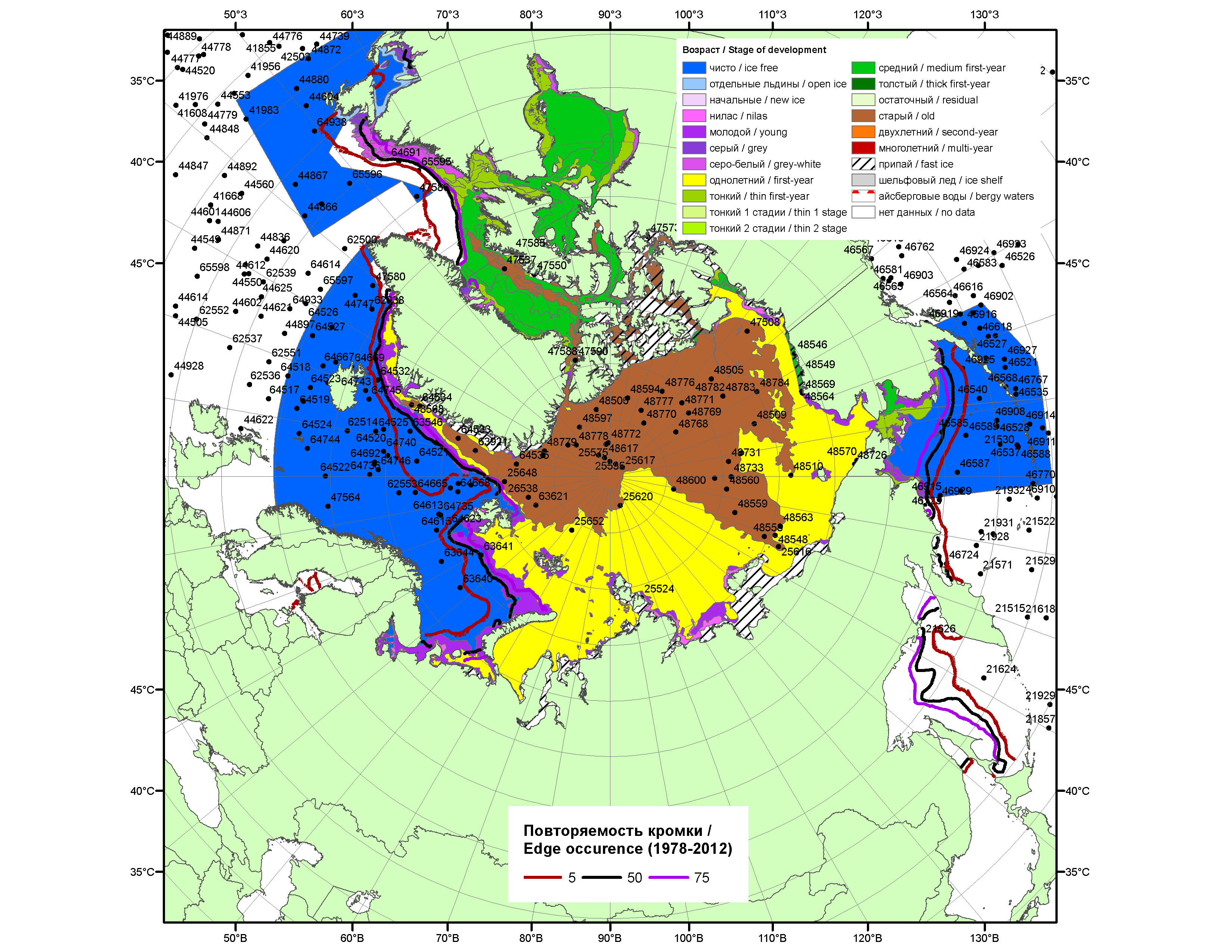 Рисунок 1а – Обзорная ледовая карта СЛО за 12.01.2015-20.01.2015 г. на основе ледового анализа ААНИИ (20.01), Национального ледового центра США (Берингово море, 15.01), Канадской ледовой службы (12.01), положение метеорологический дрейфующих буев IABP и Argos на 20.01.2015T1200+00 и повторяемость кромки за 16-20.01 за период 1978-2012 гг. по наблюдениям SSMR-SSM/I-SSMIS (алгоритм NASATEAM).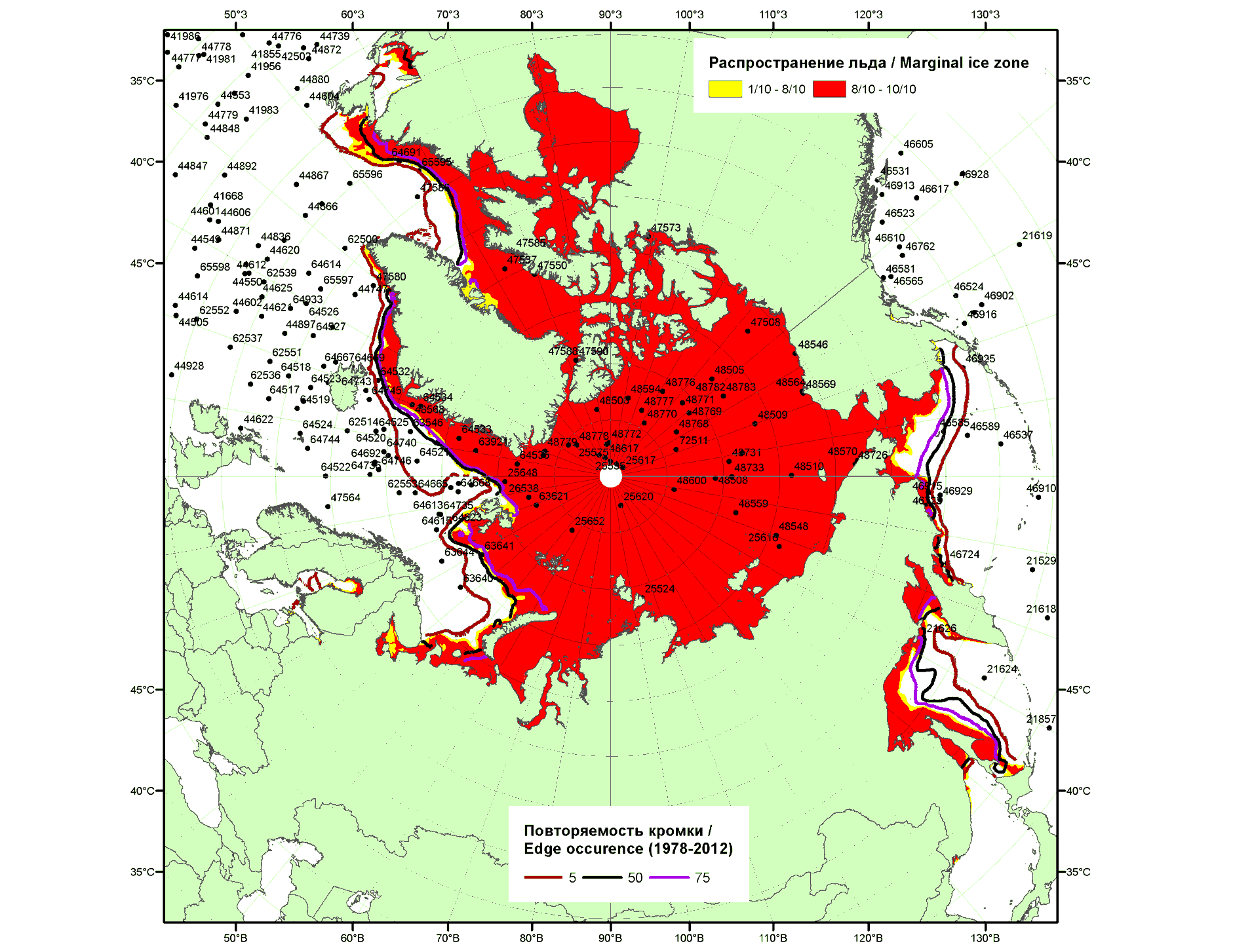 Рисунок 1б – Положение кромки льда и зон разреженных (<8/10) и сплоченных (≥8/10) льдов  СЛО за 19.01.2015 г. на основе ледового анализа Национального Ледового Центра США, положение метеорологический дрейфующих буев IABP и Argos на 20.01.2015T1200+00 и повторяемость кромки за 16-20.01 за период 1979-2012 гг. по наблюдениям SSMR-SSM/I-SSMIS (алгоритм NASATEAM)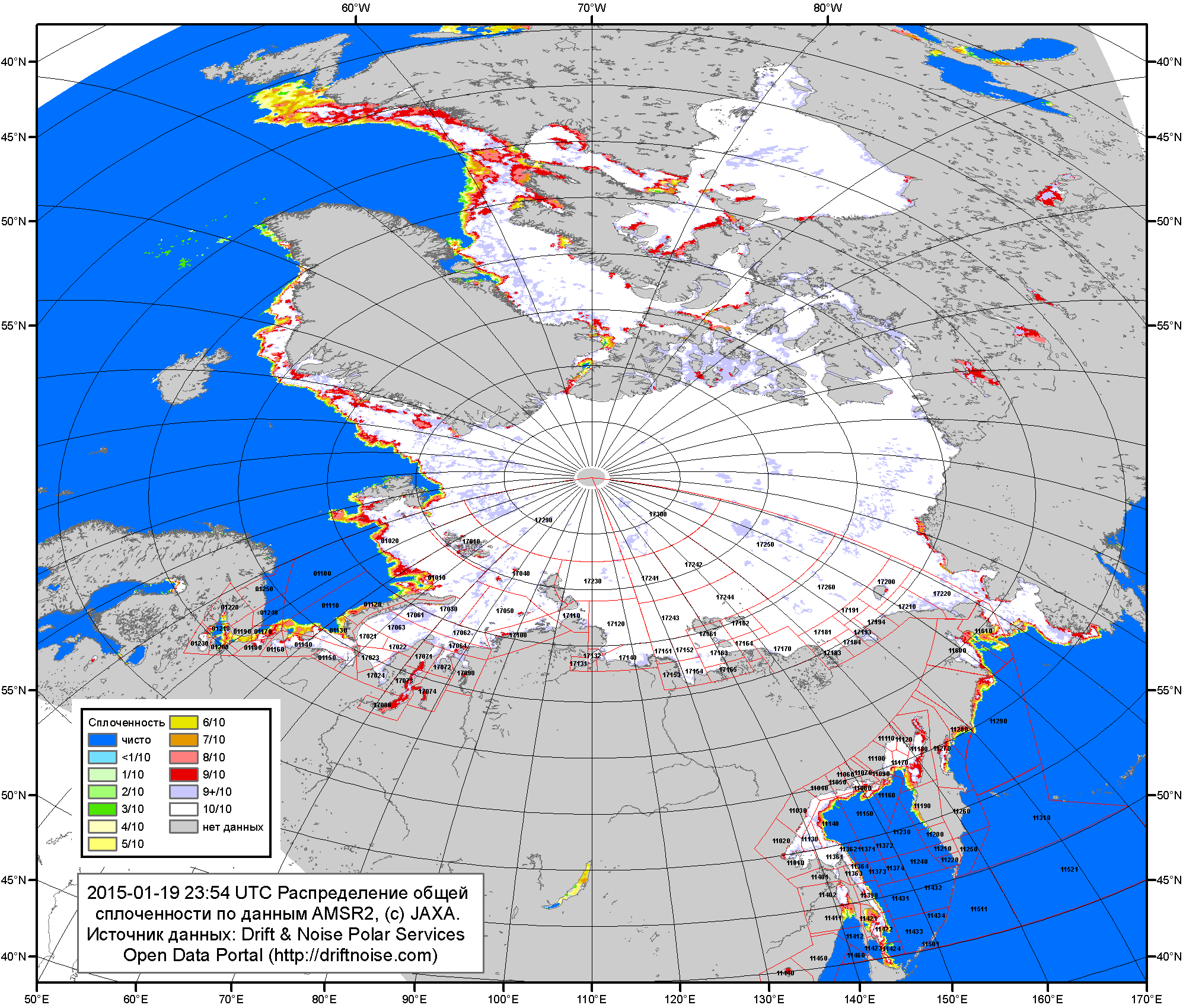 Рисунок 2a – Общая сплоченность морского льда СЛО и субарктических морей по данным AMSR2 на 19.01.2015 23:54UTC и  границы районов ГМССБ МЕТЗОН XIII, XX и XXI.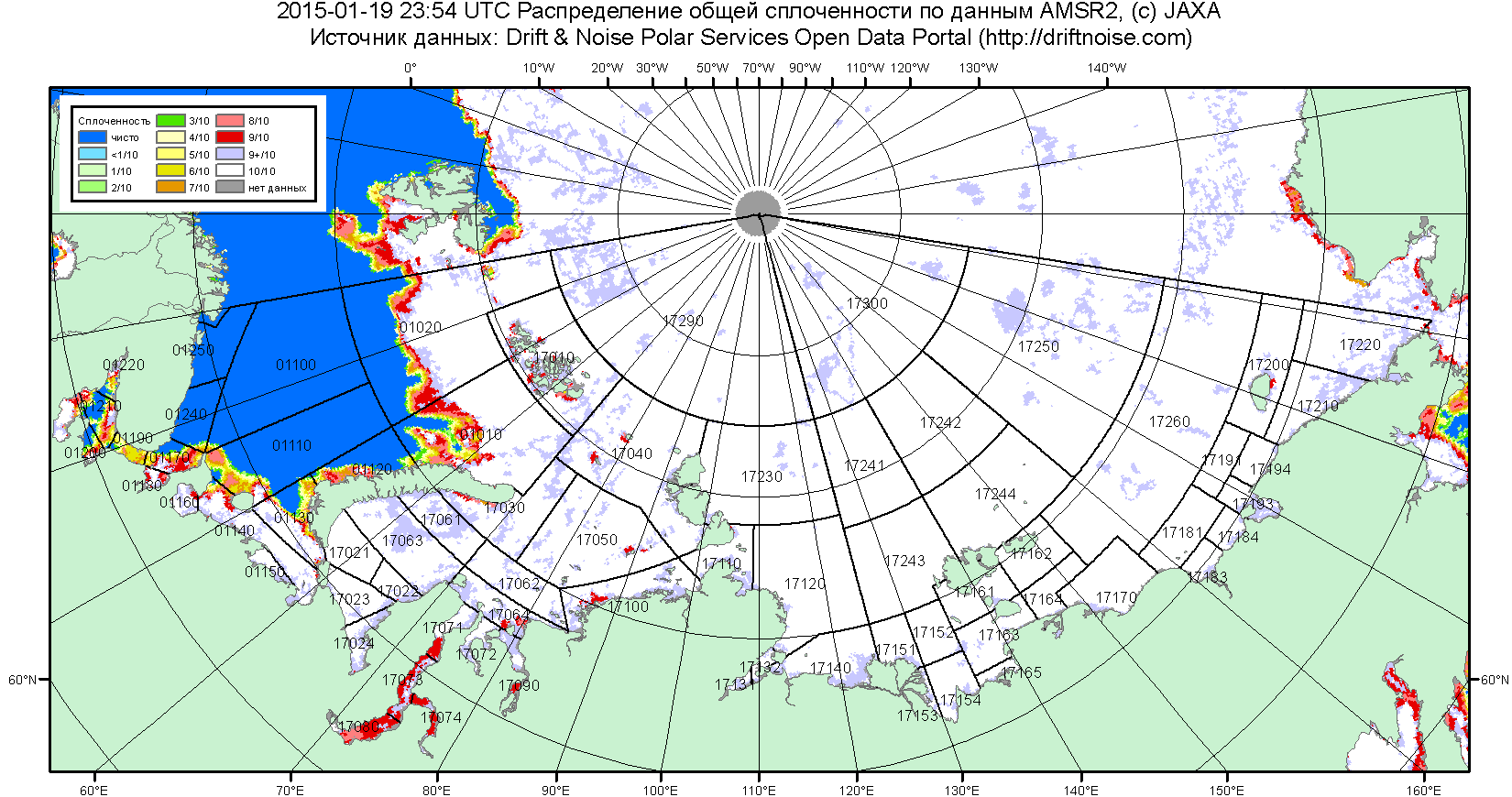 Рисунок 2б – Общая сплоченность морского льда морей СМП по данным AMSR2 на 19.01.2015 23:54UTC и  границы районов ГМССБ МЕТЗОН XX и XXI.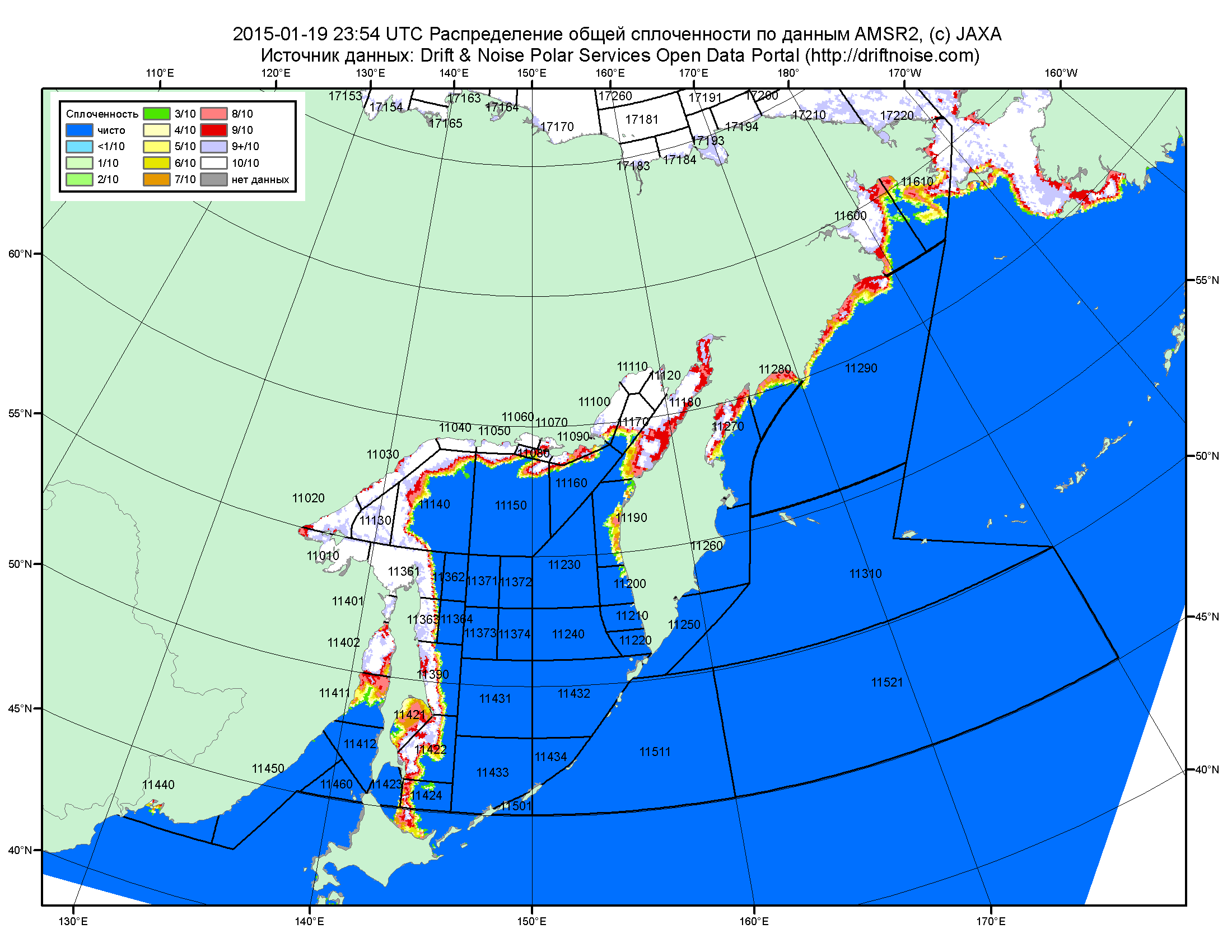 Рисунок 2в – Общая сплоченность морского льда дальневосточных морей по данным AMSR2 на 19.01.2015 23:54UTC и границы районов ГМССБ МЕТЗОНЫ XIII.Рисунок 3 – Обзорная ледовая карта СЛО за 12.01.2015 - 20.01.2015 г. и аналогичные периоды 2007-2014 гг. на основе ледового анализа ААНИИ, Канадской ледовой службы и Национального ледового центра США.Рисунок 4 – Поля распределения средневзвешенной толщины льда на основе совместной модели морского льда – океана ACNFS (HYCOM/NCODA/CICE) 20 января 2015 - 2011 гг. Таблица 1 – Динамика изменения значений ледовитости по сравнению с предыдущей неделей для морей Северной полярной области за 12 – 18 января 2015 г. по данным наблюдений SSMR-SSM/I-SSMIS-AMSR2Таблица 2 - Медианные значения ледовитости для Северной полярной области ,3-х меридиональных секторов и моря СМП за текущие 30 и 7-дневные интервалы и её аномалии от 2010-2014 гг. и интервалов 2005-2015 гг. и 1978-2015 гг. по данным наблюдений SSMR-SSM/I-SSMIS-AMSR2, алгоритмы NASATEAM/BOOTSTRAPСеверная полярная областьСектор 45°W-95°E (Гренландское - Карское моря)Сектор 95°E-170°W (моря Лаптевых - Чукотское, Берингово, Охотское)Сектор 170°W-45°W (море Бофорта и Канадская Арктика)Моря СМП (моря Карское-Чукотское)Таблица 3 – Экстремальные и средние значения ледовитости для Северной полярной области, 3 меридиональных секторов и моря СМП за текущий 7-дневный интервал по данным наблюдений SSMR-SSM/I-SSMIS-AMSR2, алгоритмы NASATEAM/BOOTSTRAP Северная полярная областьСектор 45°W-95°E (Гренландское - Карское моря)Сектор 95°E-170°W (моря Лаптевых - Чукотское, Берингово, Охотское)Сектор 170°W-45°W (море Бофорта и Канадская Арктика)Моря СМП (моря Карское-Чукотское)Рисунок 5 – Ежедневные оценки сезонного хода ледовитости для Северной Полярной Области и трех меридиональных секторов за период 26.10.1978 - 18.01.2015 по годам на основе расчетов по данным SSMR-SSM/I-SSMIS-AMSR2, алгоритмы NASATEAM/BOOTSTRAP: а) Северная полярная область, б) сектор 45°W-95°E (Гренландское – Карское моря), в) сектор 95°E-170°W (моря Лаптевых – Чукотское и Берингово, Охотское), г) сектор 170°W-45°W (море Бофорта и Канадская Арктика), д) Северный морской путь (Карское - Чукотское моря).Рисунок 6 – Медианные распределения сплоченности льда за текущие 7 и 30-дневные промежутки и её разности относительно медианного распределения за те же месяца за периоды 1979-2015 (центр) и 2005-2015 гг. (справа) на основе расчетов по данным SSMR-SSM/I-SSMIS-AMSR2, алгоритмы NASATEAM/BOOTSTRAP.Южный океан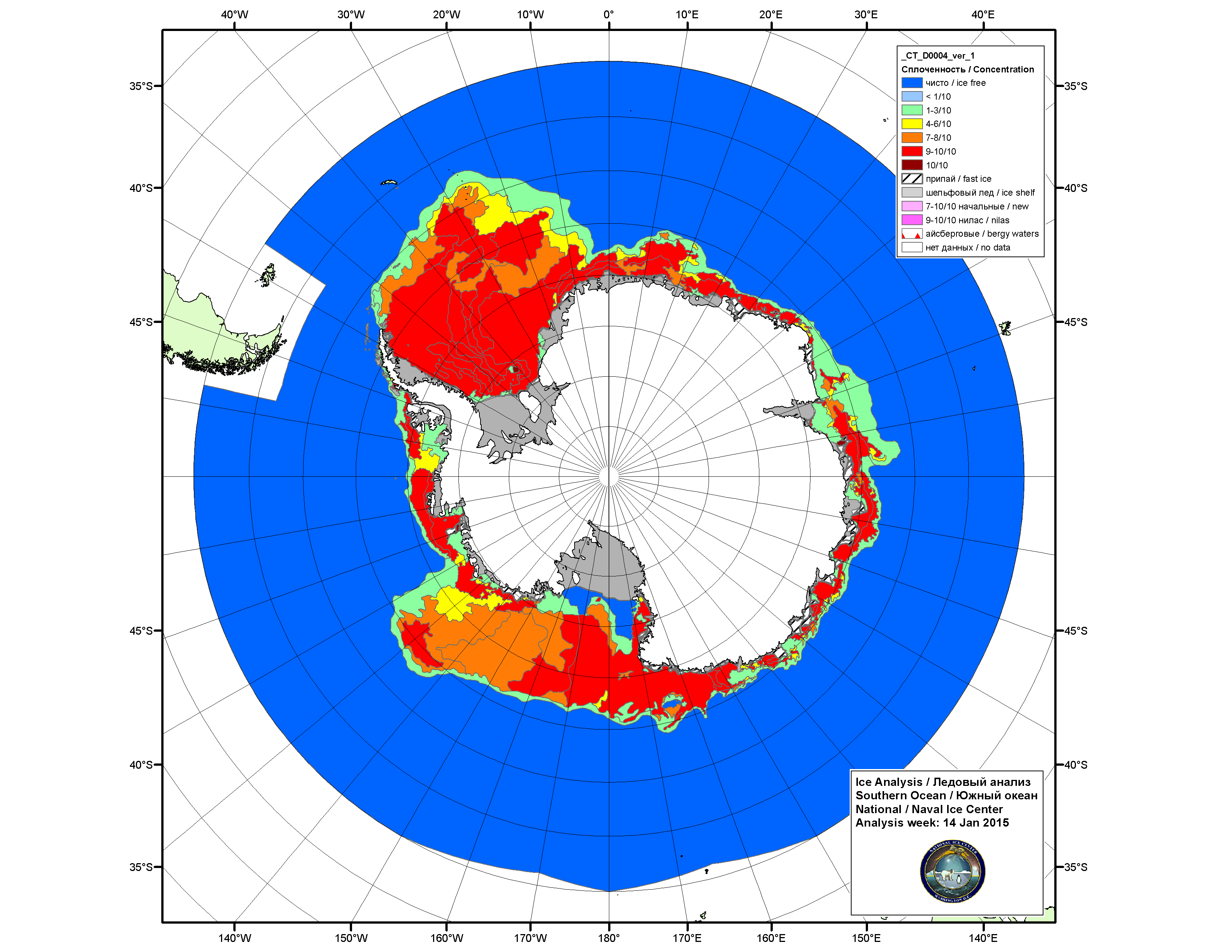 Рисунок 7а – Ледовая карта НЛЦ США Южного океана за 14.01.2015.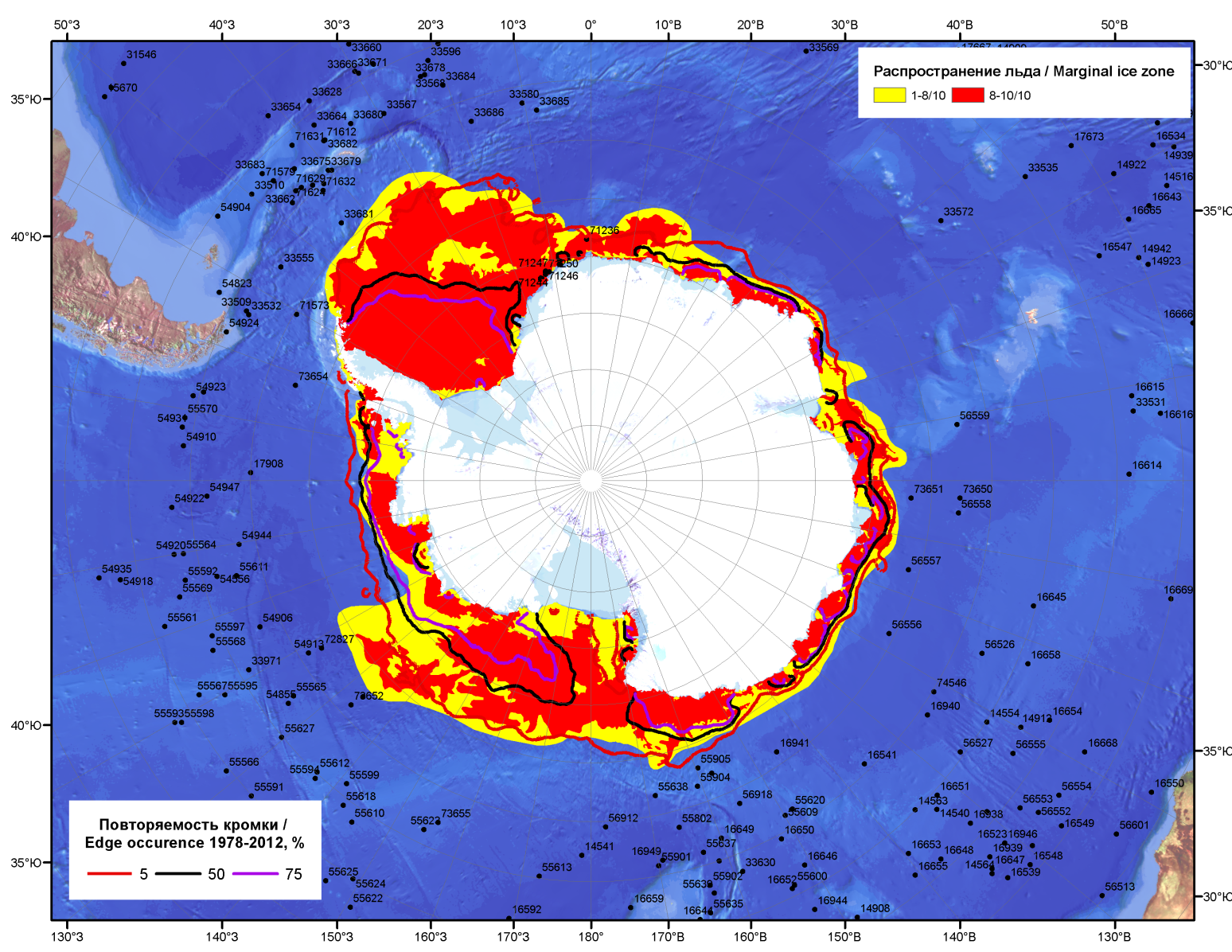 Рисунок 7б – Положение кромки льда и зон разреженных (<8/10) и сплоченных (≥8/10) льдов Южного океана за 19.01.2015 г. на основе ледового анализа Национального Ледового Центра США, положение метеорологический дрейфующих буев IABP и Argos на 20.01.2015T1200+00 и повторяемость кромки за 16-20.01 за период 1979-2012 гг. по наблюдениям SSMR-SSM/I-SSMIS (алгоритм NASATEAM)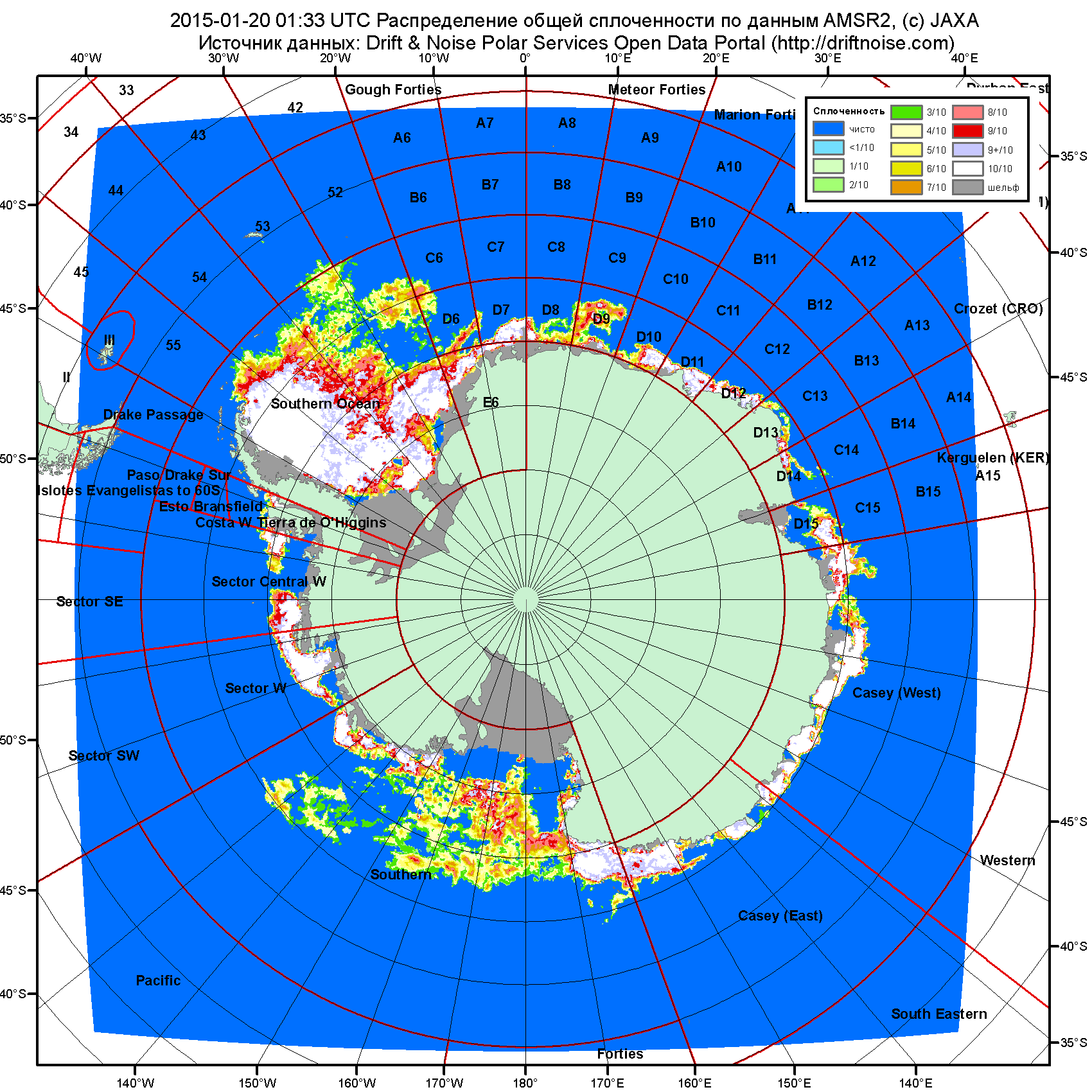 Рисунок 7в – Общая сплоченность морского льда Южного океана по данным AMSR2 на 20.01.2015 01:33UTC и  границы районов ГМССБ МЕТЗОН VI, VII, X, XIV и XV.Рисунок 8 – Ежедневные оценки сезонного хода ледовитости Южного Океана и меридиональных секторов за период 26.10.1978 – 18.01.2015 по годам на основе расчетов по данным SSMR-SSM/I-SSMIS-AMSR2, алгоритм NASATEAM/BOOTSTRAP: а) Южный Океан, б) Атлантический сектор (60°W-30°E, море Уэдделла), в) Индоокеанский сектор (30°E-150°E, моря Космонавтов, Содружества, Моусона), г) Тихоокеанский сектор (150°E-60°W, моря Росса, Беллинсгаузена) Рисунок 9 – Медианные распределения общей сплоченности льда за текущие 7 и 30-дневные промежутки (слева) и её разности относительно медианного распределения за тот же месяц за периоды 1978-2015 (центр) и 2005-2015 гг. (справа) на основе расчетов по данным SSMR-SSM/I-SSMIS-AMSR2, алгоритм NASATEAM/BOOTSTRAPТаблица 4 – Динамика изменения значений ледовитости по сравнению с предыдущей неделей для морей Южного океана за 12 – 18 января 2015 г. по данным наблюдений SSMR-SSM/I-SSMISТаблица 5 - Медианные значения ледовитости для Южного океана и 3 меридиональных секторов за текущие 30 и 7-дневные интервалы и её аномалии от 2010-2014 гг. и интервалов 2005-2015 гг. и 1978-2015 гг. по данным наблюдений SSMR-SSM/I-SSMIS-AMSR2, алгоритм NASATEAM/BOOTSTRAPЮжный ОкеанАтлантический сектор (60°W-30°E, море Уэдделла)Индоокеанский сектор (30°E-150°E, моря Космонавтов, Содружества, Моусона)Тихоокеанский сектор (150°E-60°W, моря Росса, Беллинсгаузена)Таблица 6 – Экстремальные и средние значения ледовитости для Южного океана и 3 меридиональных секторов за текущий 7-дневный интервал по данным наблюдений SSMR-SSM/I-SSMIS-AMSR2, алгоритм NASATEAM/BOOTSTRAPЮжный ОкеанАтлантический сектор (60°W-30°E, море Уэдделла)Индоокеанский сектор (30°E-150°E, моря Космонавтов, Содружества, Моусона)Тихоокеанский сектор (150°E-60°W, моря Росса, Беллинсгаузена)Приложение 1 – Статистические значения ледовитостей по отдельным акваториям Северной Полярной Области и Южного океанаТаблица 7 – Средние, аномалии среднего и экстремальные значения ледовитостей для Северной полярной области и её отдельных акваторий за текущие 7-дневный (неделя) и 30-дневный промежутки времени по данным наблюдений SSMR-SSM/I-SSMIS-AMSR2, алгоритм NASATEAM/BOOTSTRAP за период 1978-2015 гг.12-18.0119.12-12.01Таблица 8 – Средние, аномалии среднего и экстремальные значения ледовитостей для Южного океана и его отдельных акваторий за текущие 7-дневный (неделя) и 30-дневный промежутки времени по данным наблюдений SSMR-SSM/I-SSMIS-AMSR2, алгоритм NASATEAM/BOOTSTRAP за период 1978-2014 гг.12-18.0119.12-18.01Таблица 9 – Динамика изменения значений ледовитости по сравнению с предыдущей неделей для морей Северной полярной области и Южного океана за текущий 7-дневный (неделя) промежуток времени по данным наблюдений SSMIS-AMSR212-18.0112-18.0112-18.0112-18.0112-18.0112-18.0112-18.01Характеристика исходного материала и методика расчетовДля иллюстрации ледовых условий Арктического региона представлены совмещенные региональные карты ААНИИ, ГМЦ России, ледовой службы Германии (BSH), Канадской ледовой службы – КЛС и Национального ледового центра США - НЛЦ. Совмещение карт выполнено путем перекрытия слоев (ААНИИ, слой #1), (региональная карта НЛЦ, слой #1), (ГМЦ России, слой #1), (BSH, слой #1) -> (КЛС, слой #2)  –> (обзорная карта НЛЦ, слой #3). Как результат, карты ААНИИ характеризуют ледовые условия морей Гренландского…Бофорта и Охотского, карты ГМЦ России – Азовского, Каспийского и Белого, карты НЛЦ – Берингова моря, карты BSH – Балтийского карты КЛС - морей Бофорта, Канадского архипелага, Баффина, Девисова пролива, Лабрадор, Св. Лаврентия, а НЛЦ - Арктического Бассейна, Линкольна,  южной части Гренландского моря, а также в летний период – моря Бофорта, Чукотское и Берингово (при этом полный охват карт НЛЦ – вся акватория СЛО и субполярные моря). Для построения совмещенных карт используется архив данных в обменном формате ВМО СИГРИД3 Мирового центра данных по морскому льду (МЦД МЛ). В пределах отдельного срока выборка карт из архива проводилась по критериям близости карт к сроку выпуска карты ААНИИ с максимальным интервалом времени между картами до 7 суток (день недели выпуска карт ААНИИ и ГМЦ России– каждая среда, BSH – каждый понедельник, КЛС – каждый вторник, НЛЦ – 1 раз в 2 недели по вторникам для циркумполярных карт и понедельник – четверг для региональных карт). Для иллюстрации полей толщин льда СЛО использованы ежедневные данные по распределению средневзвешенной толщины льда численной модели ACNFS. Численная модель ACNFS имеет пространственное разрешение 1/12° и является совместной моделью морского льда – океана диагностики и краткосрочного прогнозирования состояния ледяного покрова  всех акваторий Северного полушария севернее 40 с.ш. В модели ACNFS используется ледовый блок CICE (Hunke and Lipscomb, 2008), совмещенный с  моделью океана HYCOM (Metzger et al., 2008, 2010). Атмосферный форсинг включает поля приземных метеопараметров и радиационного баланса поверхности. Исходная ледовая информация, используемая для расчетов по модели, включают данные альтиметра, ТПО, сплоченность, профиля температуры и солёности воды.Для иллюстрации ледовых условий Южного океана, а также Северной Полярной области за последние сутки используются ежедневные циркумполярные ледовые информационные продукты НЛЦ США по оценке расположения кромки льда и ледяных массивов - MIZ (Marginal Ice Zone). Для цветовой окраски карт использован стандарт ВМО (WMO/Td. 1215) для зимнего (по возрасту) и летнего (по общей сплоченности) периодов. Следует также отметить, что в зонах стыковки карт ААНИИ, ГМЦ России, КЛС и НЛЦ наблюдается определенная несогласованность границ и характеристик ледовых зон вследствие ряда различий в ледовых информационных системах подготавливающих служб (карты для Балтийского моря представлены только BSH или ААНИИ). Однако, данная несогласованность несущественна для целей интерпретации ледовых условий в рамках настоящего обзора. Для получения оценок ледовитости (extent) и приведенной ледовитости – площади льда (area) отдельных секторов, морей, частей морей Северной полярной области и Южного океана и климатического положения кромок заданной повторяемости на основе данных спутниковых систем пассивного микроволнового зондирования SSMR-SSM/I-SSMIS-AMSR2 в МЦД МЛ ААНИИ принята следующая технология расчетов:источник данных – архивные (Cavalieri et al., 2008, Meier et al., 2006) и квазиоперативные (Maslanik and Stroeve, 1999) c задержкой 1-2 дня ежедневные матрицы (поля распределения) оценок общей сплоченности Северной (севернее 45° с.ш.) и Южной (южнее 50° с.ш.) Полярных областей на основе обработанных по алгоритму NASATEAM данных многоканальных микроволновых радиометров SSMR-SSM/I-SSMIS ИСЗ NIMBUS-7 и DMSP за период с 26.10.1978 г. по настоящий момент времени, копируемые с сервера НЦДСЛ;источник данных – ежедневные матрицы (поля распределения) оценок общей сплоченности Северной и Южной полярной областей на основе обработанных по алгоритму Bootstrap данных многоканального микроволнового радиометра AMSR2 ИСЗ GCOM-W1(SHIZUKU) за период с 01.07.2012 г. по настоящий момент времени, предоставленные Японским космическим агентством (provided by JAXA);область расчета – Северная и Южная Полярные области и их регионы с использованием масок океан/суша НЦДСЛ (http://nsidc.org/data/polar_stereo/tools_masks.html);границы используемых масок расчета отдельных меридиональных секторов, морей, частей морей Северной полярной области и Южного океана представлены на рисунках П1 – П2, не совпадают с используемыми в НЦДСЛ масками для отдельных акваторий Мирового океана и основаны на номенклатуре ААНИИ для морей Евразийского шельфа (Гренландское - Чукотское), Атласе Северного ледовитого океана (1980) и Атласе океанов (1980) издательства ГУНИО МО.вычислительные особенности расчета – авторское программное обеспечение ААНИИ с сохранением точности расчетов и оценке статистических параметров по гистограмме распределения и свободно-распространяемое программное обеспечение GDAL для векторизации полей климатических параметров;Исходная информация в формате ВМО СИГРИ3 доступна на сервере МЦД МЛ по адресам http://wdc.aari.ru/datasets/d0004 (карты ААНИИ), http://wdc.aari.ru/datasets/d0031 (карты КЛС), http://wdc.aari.ru/datasets/d0032 (карты НЛЦ), ), http://wdc.aari.ru/datasets/d0033  (карты ГМЦ России) и ), http://wdc.aari.ru/datasets/d0035 (карты BSH).   В графическом формате PNG совмещенные карты ААНИИ-КЛС-НЛЦ доступны по адресу http://wdc.aari.ru/datasets/d0040. Результаты расчетов ледовитости Северной, Южной полярных областей, их отдельных меридиональных секторов, морей и частей морей доступны на сервере МЦД МЛ ААНИИ в каталогах соответственно http://wdc.aari.ru/datasets/ssmi/data/north/extent/ и http://wdc.aari.ru/datasets/ssmi/data/south/extent/.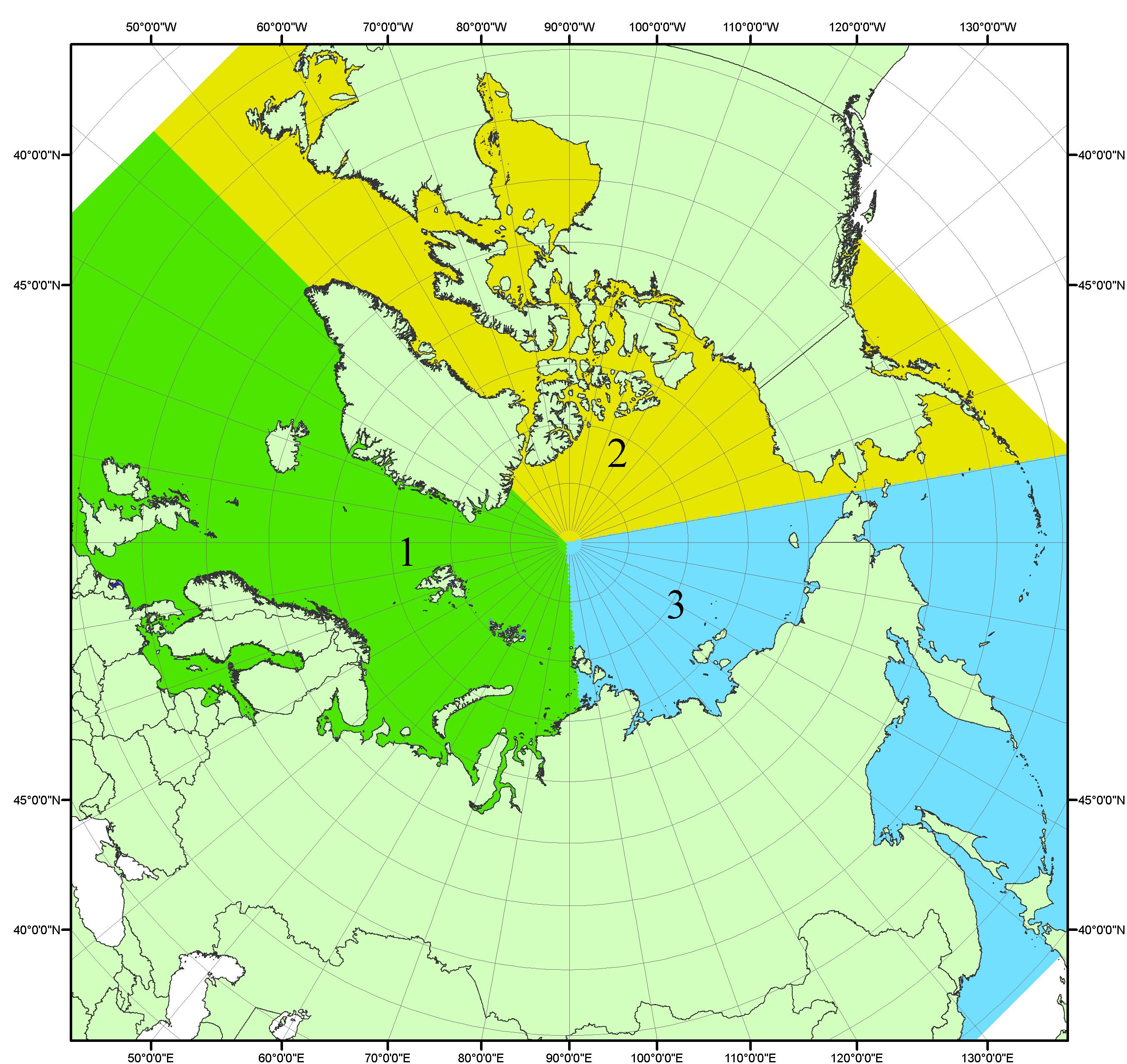 Рисунок П1 – Секторальное деление северной полярной области. 1 - Сектор 45°W-95°E (Гренландское - Карское моря); 2 - Сектор 170°W-45°W (море Бофорта и Канадская Арктика); 3 - Сектор 95°E-170°W (моря Лаптевых - Чукотское, Берингово, Охотское, Японское)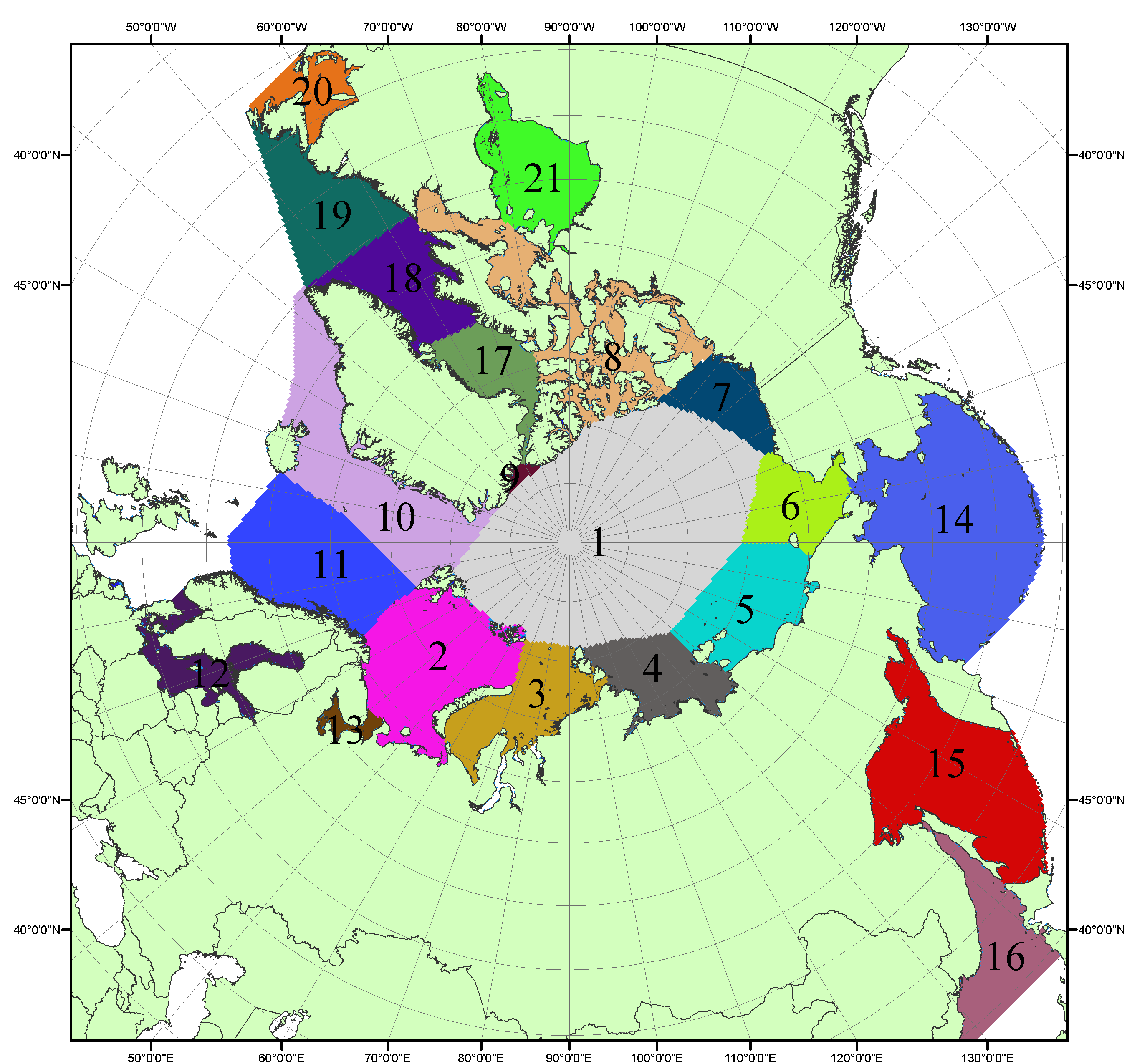 Рисунок П2 – Моря северной полярной области. 1 – Арктический бассейн; 2- Баренцево море; 3 – Карское море; 4 – море Лаптевых; 5 - Восточно-Сибирское море; 6 – Чукотское море; 7 – море Бофорта; 8 – Канадский архипелаг; 9 – море Линкольна; 10 – Гренландское море; 11 – Норвежское море; 12 – Балтийское море; 13 – Белое море; 14 – Берингово море; 15 – Охотское море; 16 – Японское море; 17 – море Баффина; 18 – Дейвисов пролив; 19 – море Лабрадор; 20 – залив Святого Лаврентия; 21 – Гудзонов залив.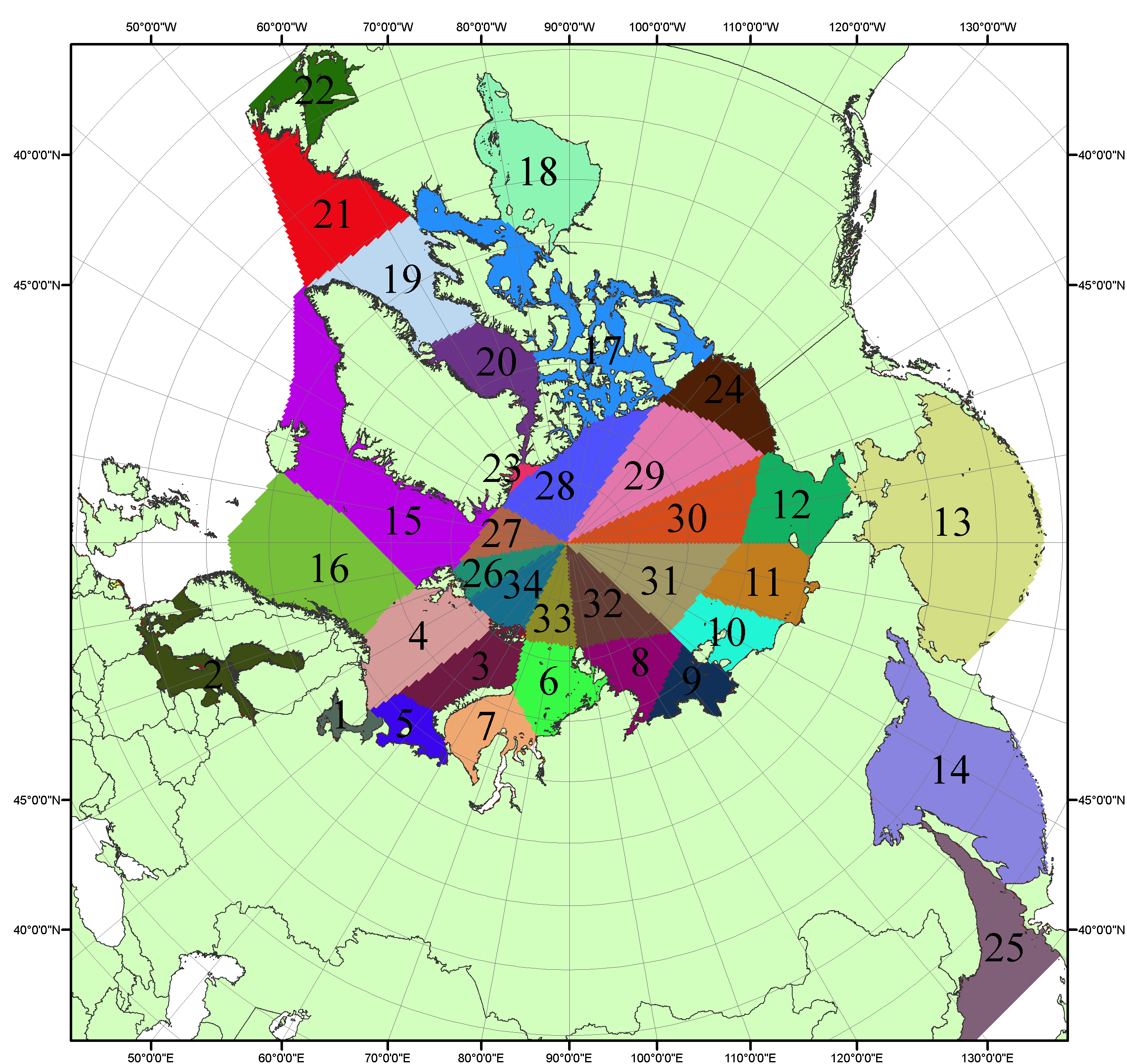 Рисунок П3 – Сектора и моря северной полярной области. 1 - Белое море; 2- Балтийское море; 3 – Баренцево море (СВ); 4 – Баренцево море (З); 5 - Баренцево море (ЮВ); 6 – Карское море (СВ); 7 – Карское море (ЮЗ); 8 – море Лаптевых (В); 9 – море Лаптевых (З); 10 – Восточно-Сибирское море (З); 11 – Восточно-Сибирское море (В); 12 –Чукотское море; 13 –Берингово море; 14 – Охотское море; 15 –Гренландское море; 16 – Норвежское море; 17 – Канадский архипелаг; 18 – Гудзонов залив; 19 – Дейвисов пролив; 20 - море Баффина; 21 – море Лабрадор; 22 - залив Святого Лаврентия; 23 - море Линкольна; 24 - море Бофорта; 25 - Японское море; 26 - сектор АО (30°з.д. – 10°в.д.); 27 – сектор АО (10°в.д. – 30°в.д.); 28 - сектор АО (30°в.д. – 65°в.д.); 29 - сектор АО (65°в.д. – 96°в.д.);30 - сектор АО (96°в.д. – 140°в.д.);31 - сектор АО (140°в.д. – 180°в.д.); 32 - сектор АО (180°в.д. – 156°з.д.); 33 - сектор АО (156°з.д. – 123°з.д.); 34 - сектор АО (123°з.д. – 30°з.д.).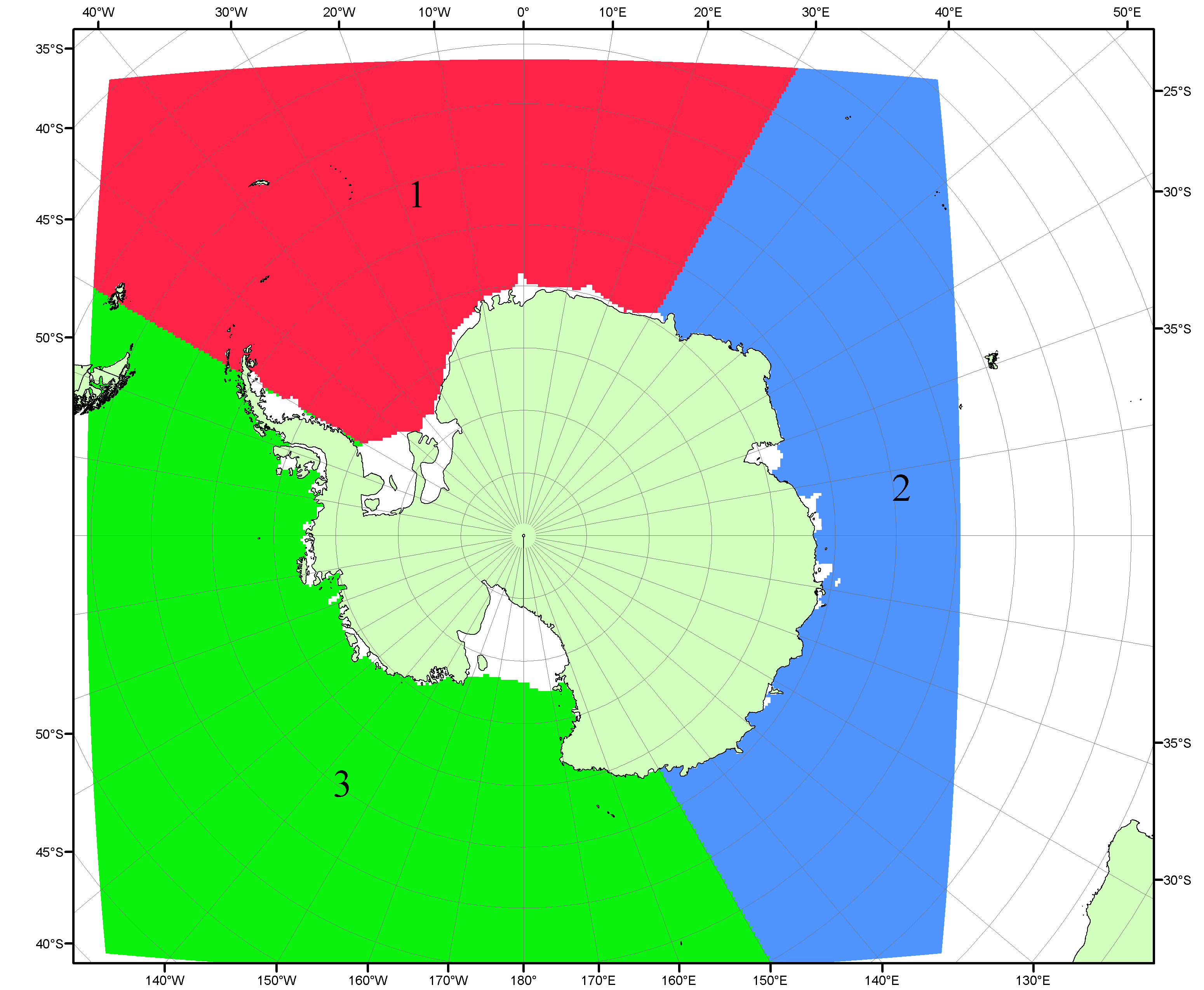 Рисунок П4 – Секторальное деление Южного океана. 1 - Атлантический сектор (60°W-30°E, море Уэдделла); 2 - Индоокеанский сектор (30°E-150°E, моря Космонавтов, Содружества, Моусона); 3 - Тихоокеанский сектор (150°E-60°W, моря Росса, Беллинсгаузена)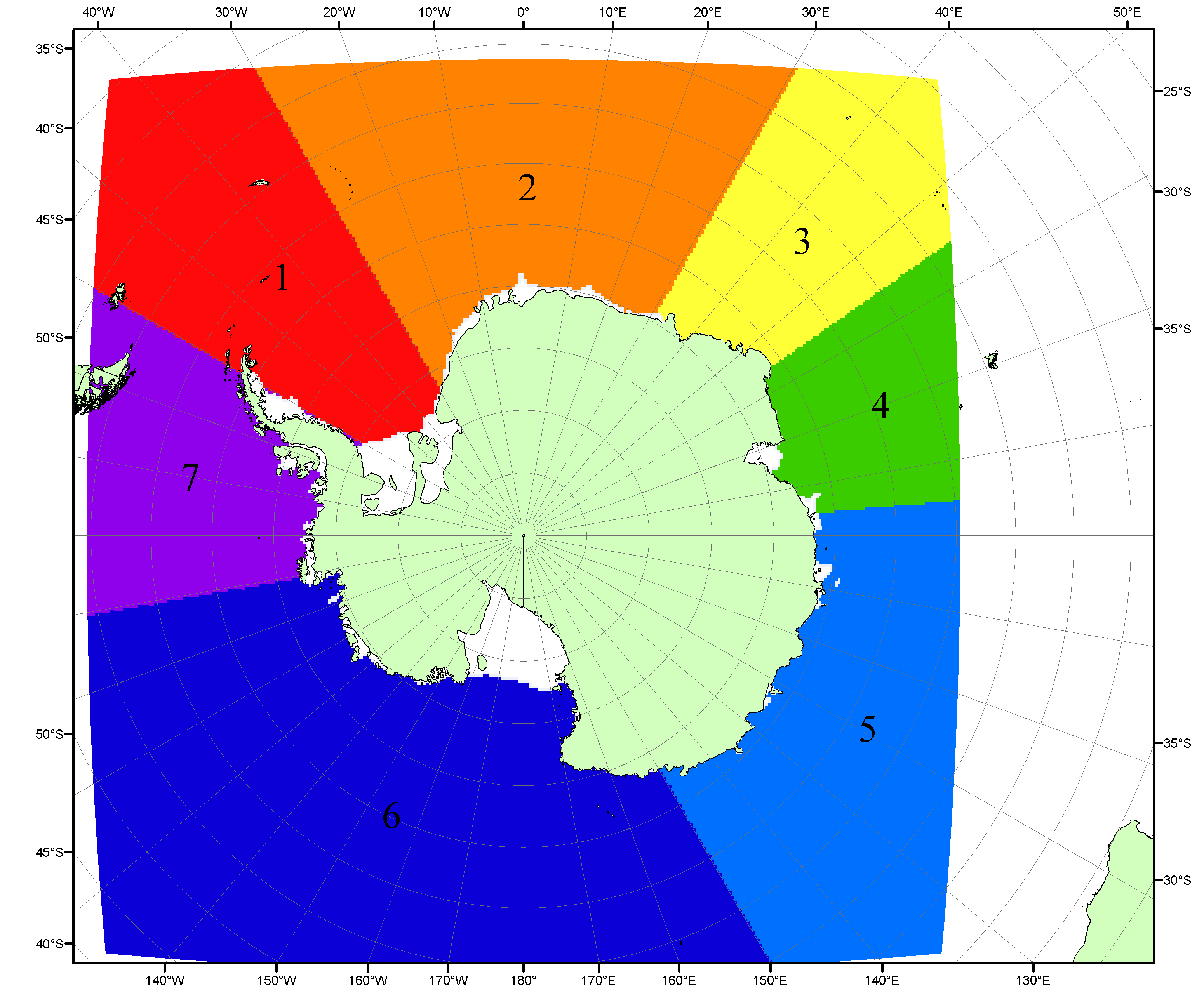 Рисунок П5 – Моря Южного океана. 1 – Западная часть моря Уэдделла; 2- Восточная часть моря Уэдделла; 3 – Море Космонавтов; 4 – море Содружества; 5 – море Моусона; 6 – море Росса; 7 – Море Беллинсгаузена.Список источников1. Атлас океанов. Северный Ледовитый океан. – 1980. М: Изд. ГУНИО МО СССР ВМФ – 184 с.2. Атлас океанов. Термины. Понятия. Справочные таблицы. - Изд. ВМФ МО СССР.-1980.3. Границы океанов и морей. – 1960. Л.: Изд. ГУНИО ВМФ. – 51 с.4. Andersen, S., R. Tonboe, L. Kaleschke, G. Heygster, and L. T. Pedersen, Intercomparison of passive microwave sea ice concentration retrievals over the high-concentration Arctic sea ice.// J. Geophys. Res. – 2007. – Vol. 112. C08004, doi:10.1029/2006JC003543.5. Cavalieri, D., C. Parkinson, P. Gloersen, and H. J. Zwally. 1996, updated 2008. Sea Ice Concentrations from Nimbus-7 SMMR and DMSP SSM/I Passive Microwave Data, [1978.10.26 – 2007.12.31]. Boulder, Colorado USA: National Snow and Ice Data Center. Digital media.6. Meier, W., F. Fetterer, K. Knowles, M. Savoie, M. J. Brodzik. 2006, updated quarterly. Sea Ice Concentrations from Nimbus-7 SMMR and DMSP SSM/I Passive Microwave Data, [2008.01.01 – 2008.03.25]. Boulder, Colorado USA: National Snow and Ice Data Center. Digital media.7. Maslanik, J., and J. Stroeve. 1999, updated daily. Near-Real-Time DMSP SSM/I-SSMIS Daily Polar Gridded Sea Ice Concentrations, [2008.03.26 – present moment]. Boulder, Colorado USA: National Snow and Ice Data Center. Digital media.8. Ice Chart Colour Code Standard. - JCOMM Technical Report Series No. 24, 2004, WMO/TD-No.1215. (http://jcomm.info/index.php?option=com_oe&task=viewDocumentRecord&docID=4914)9. JAXA GCOM-W1 ("SHIZUKU") Data Providing Service - http://gcom-w1.jaxa.jp/index.html 10. ACNFS on Internet - http://www7320.nrlssc.navy.mil/hycomARC 11. Posey, P.G., E.J. Metzger, A.J. Wallcraft, O.M Smedstad and M.W. Phelps, 2010: Validation of the 1/12° Arctic Cap Nowcast/Forecast System (ACNFS). Naval Report NRL/MR/7320-10-9287, Stennis Space Center, MS.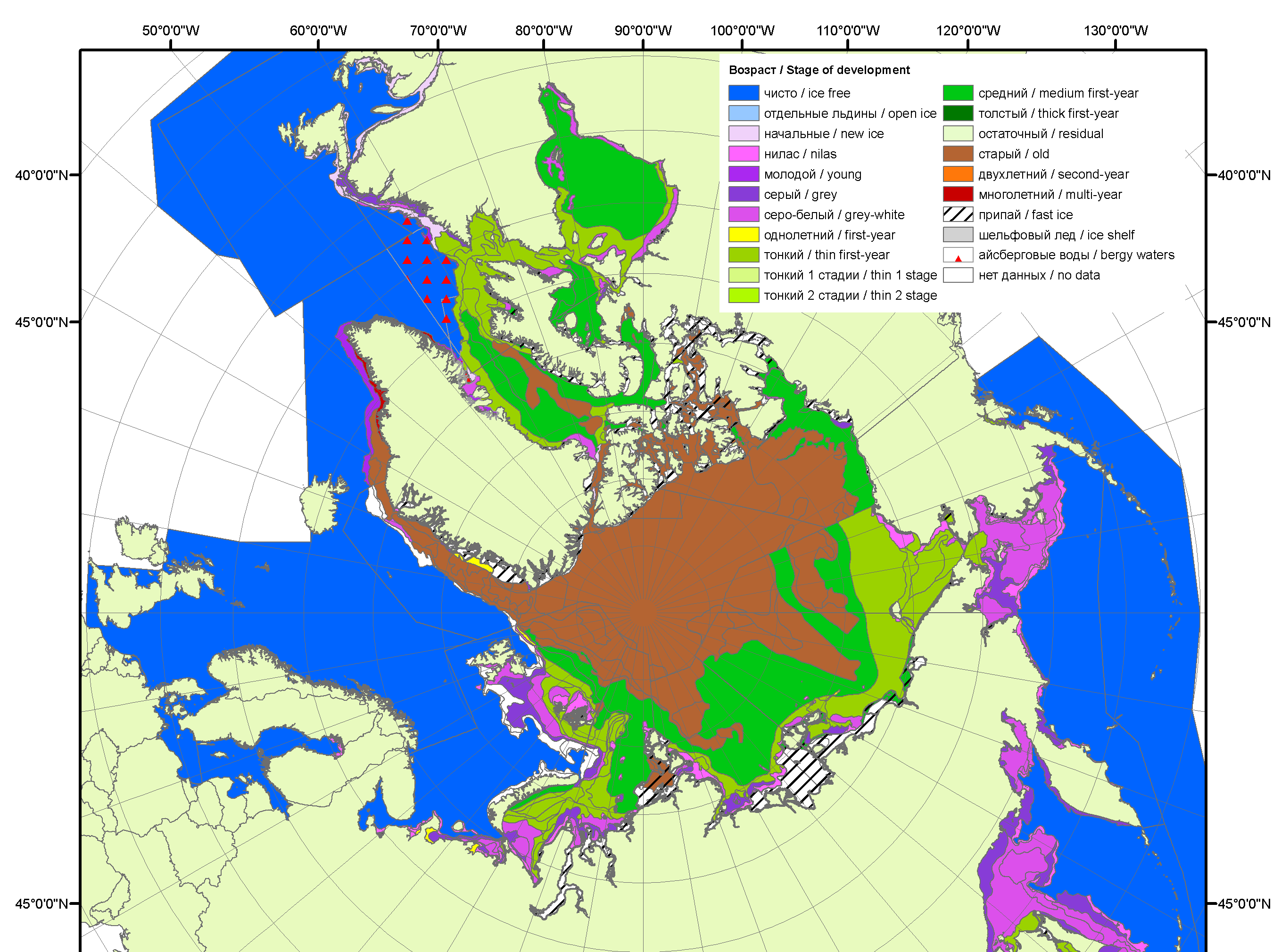 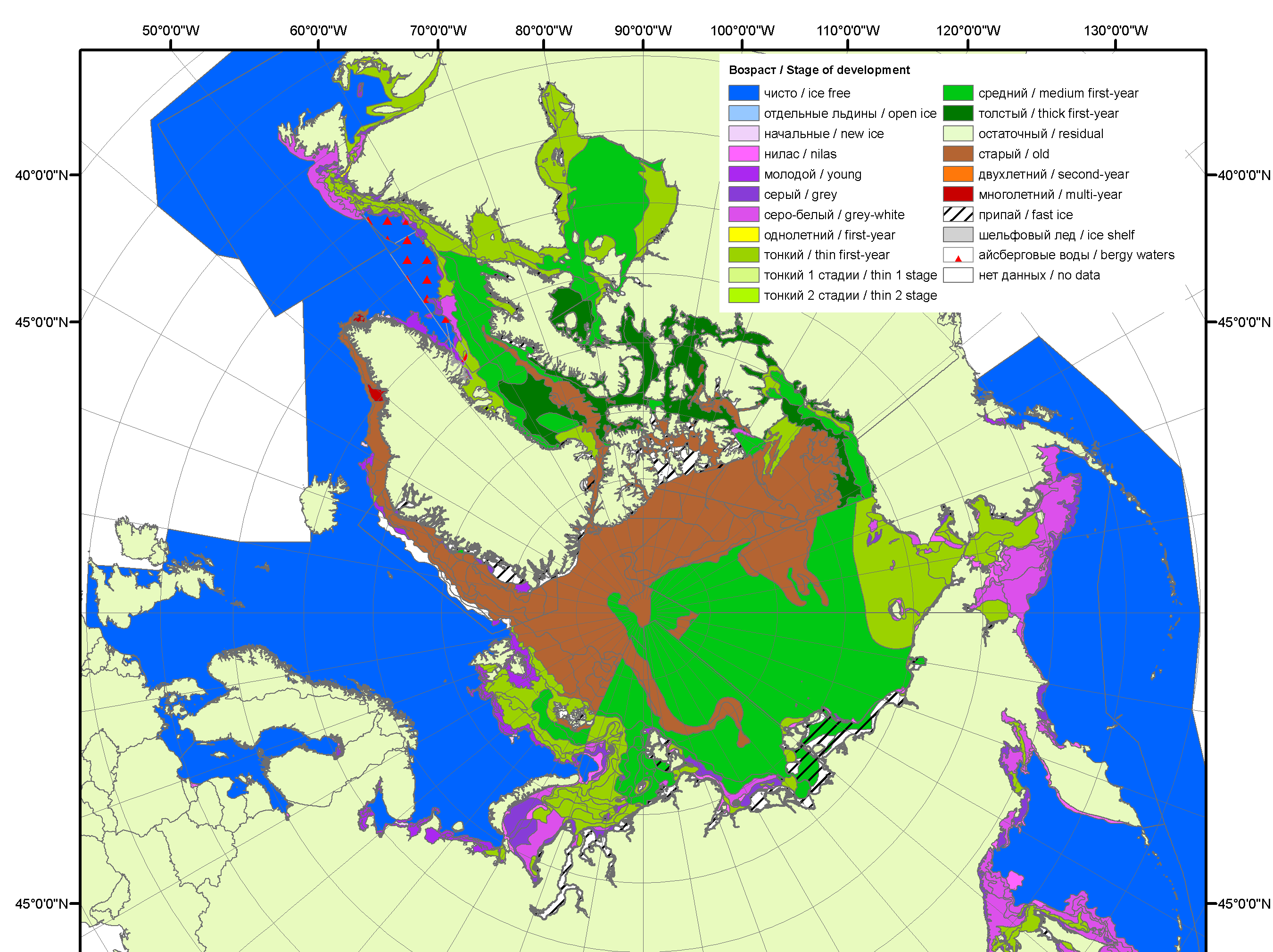 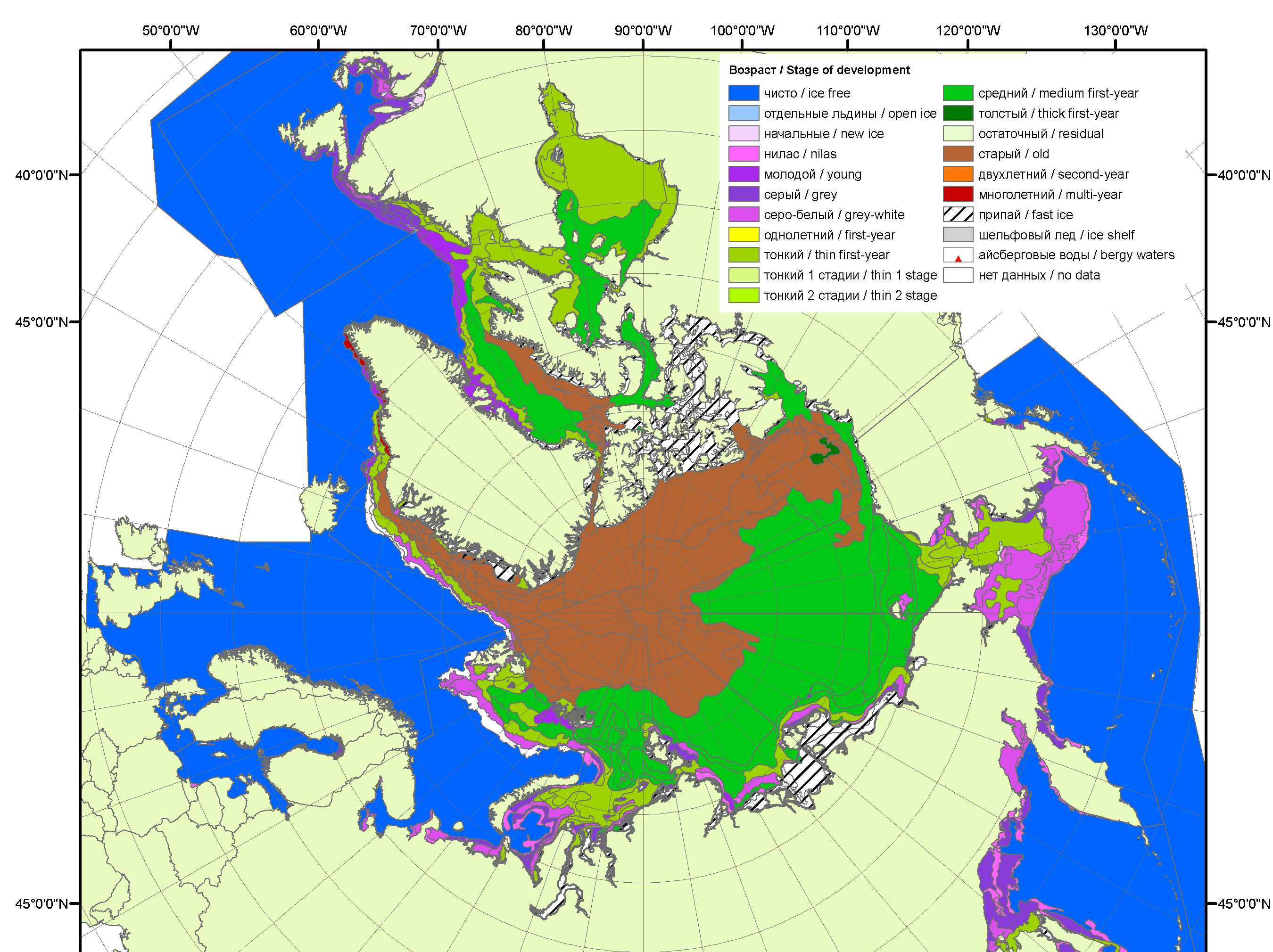 200720082009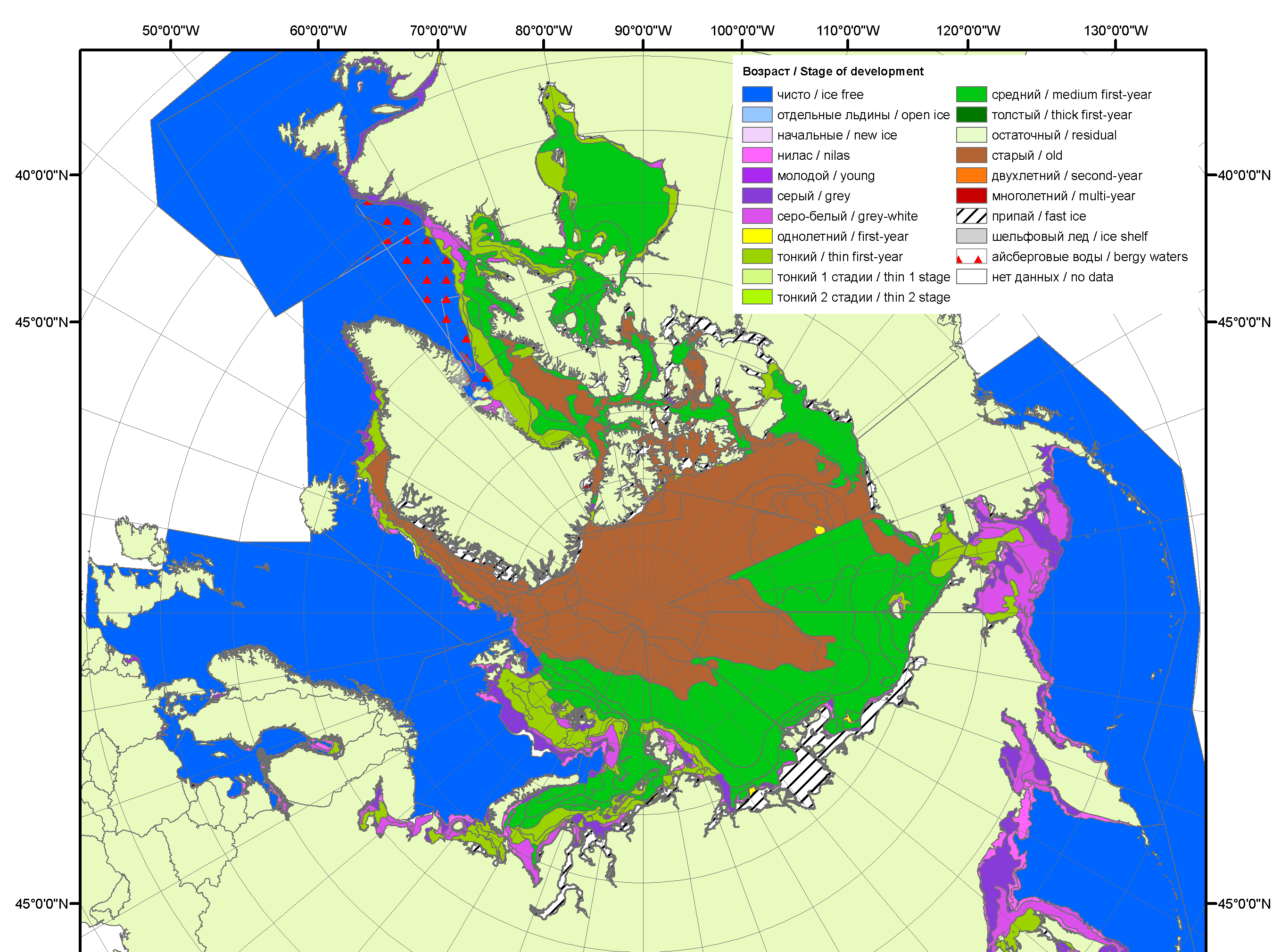 2010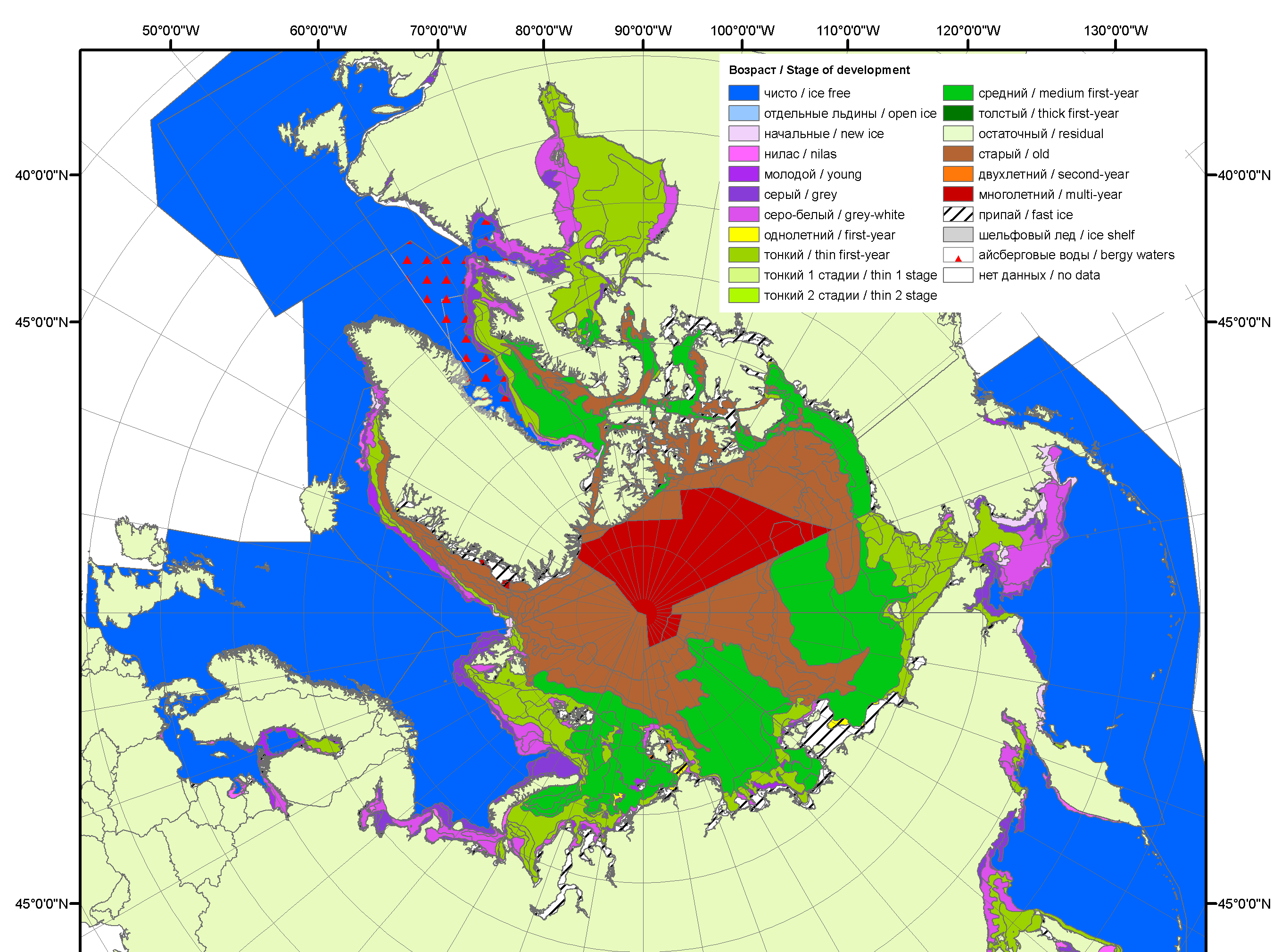 2011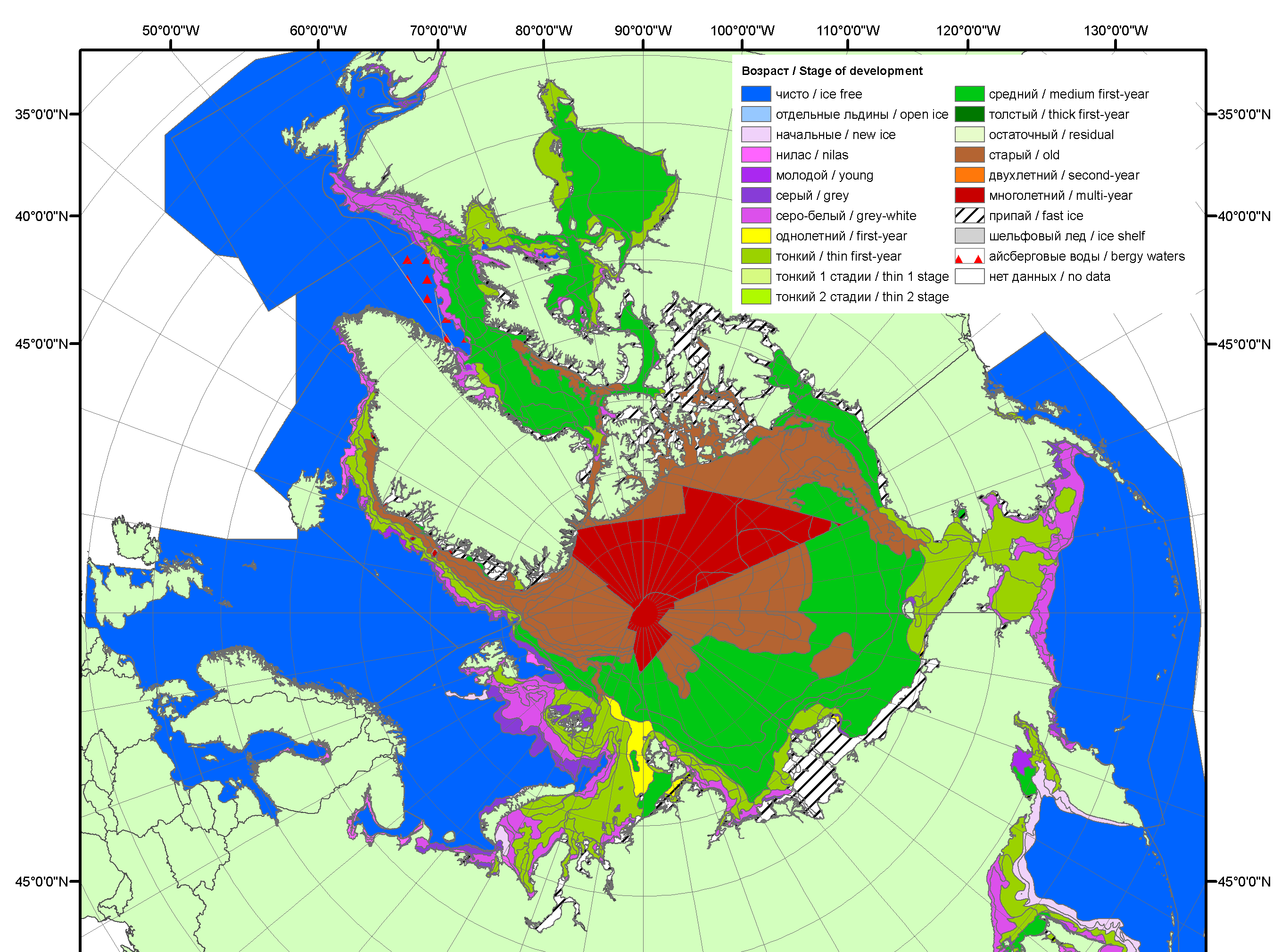 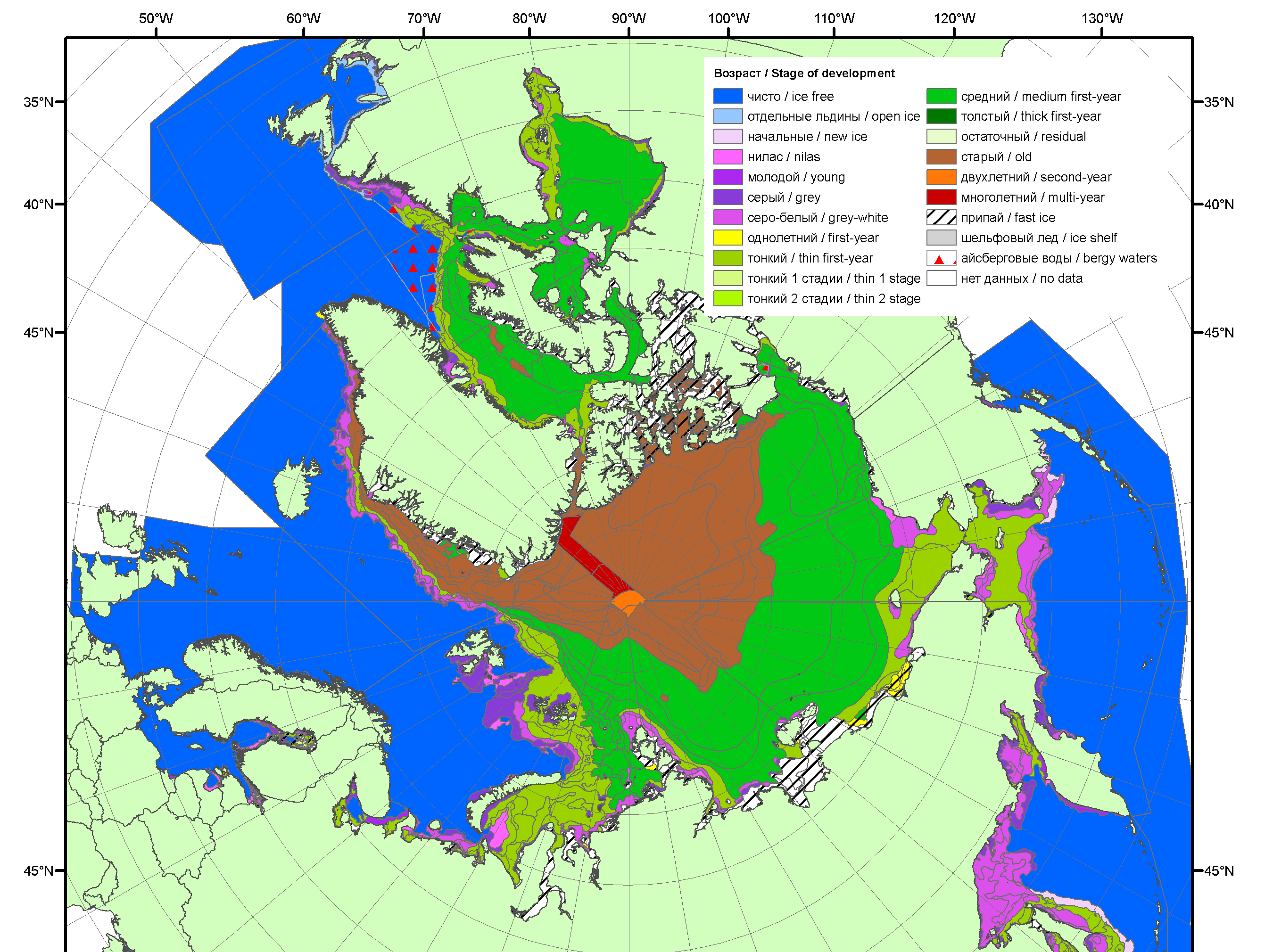 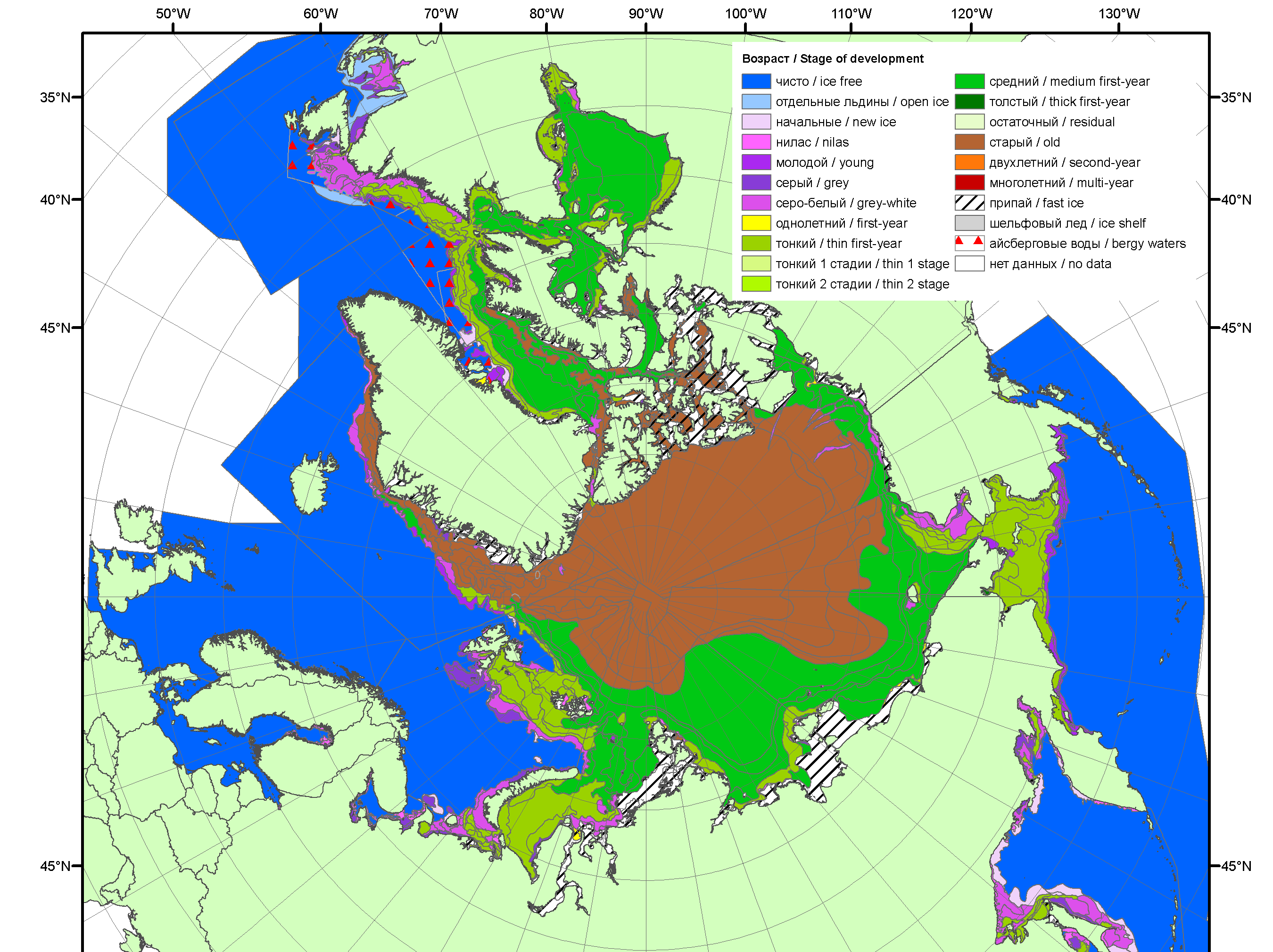 201220132014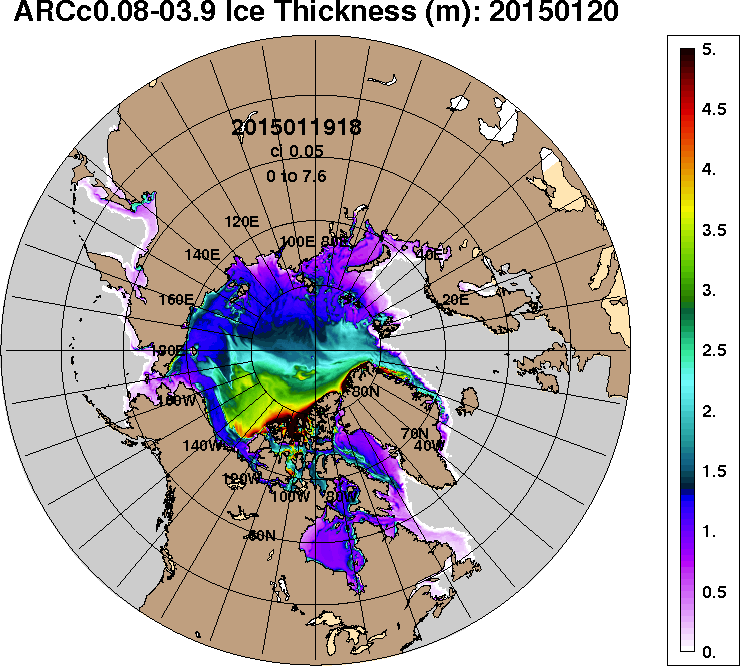 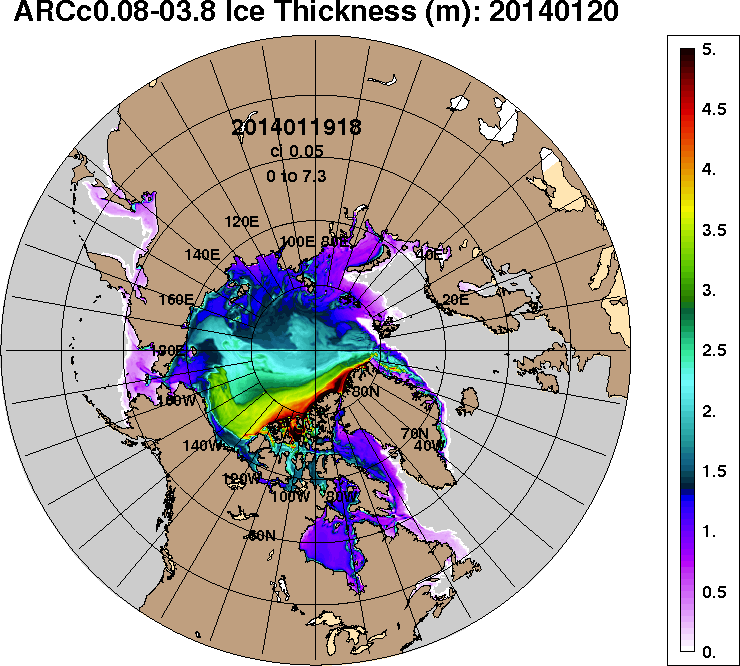 2015-01-202014-01-20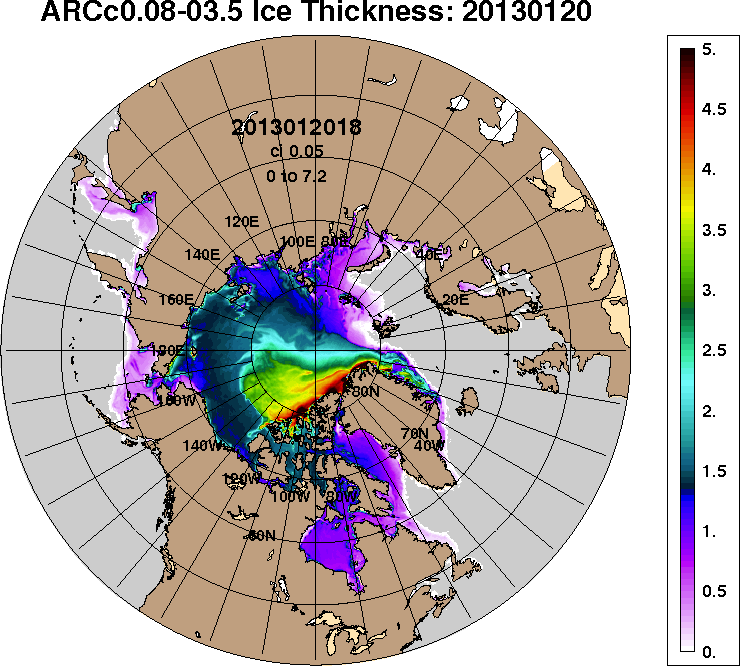 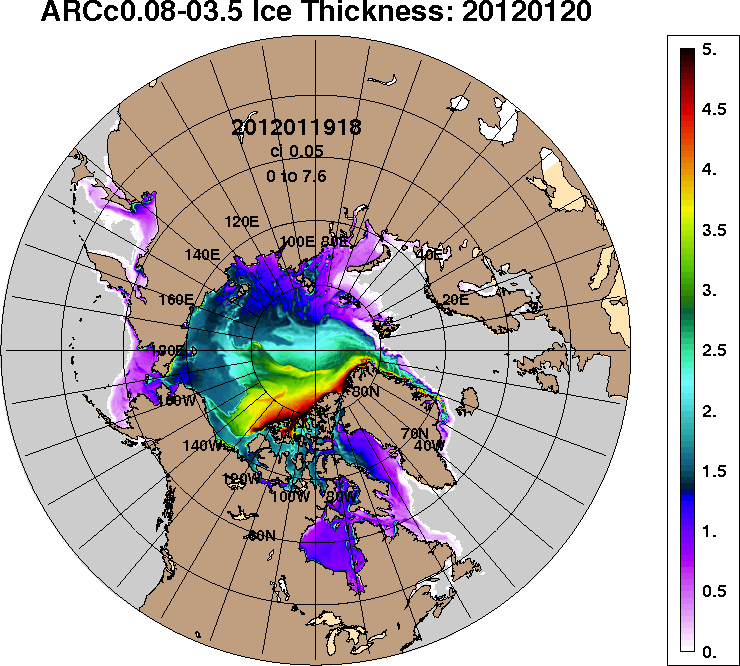 2013-01-202012-01-20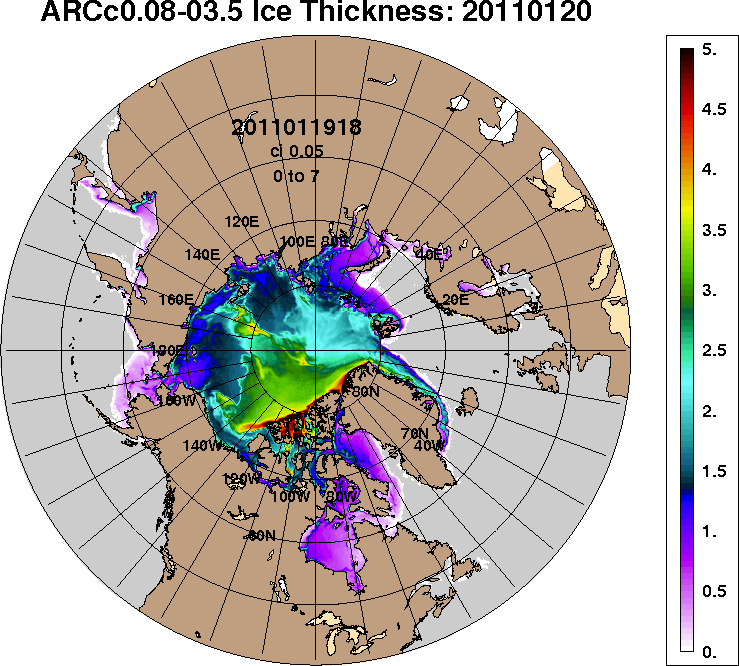 2011-01-202011-01-20РегионСеверная полярная областьСектор 45°W-95°E Сектор 95°E-170°W Сектор 170°W-45°W Моря СМПРазность407.6172.992.3142.40.0тыс.кв.км/сут.58.224.713.220.30.0МесяцS, тыс. км2Аномалии, тыс км2/%Аномалии, тыс км2/%Аномалии, тыс км2/%Аномалии, тыс км2/%Аномалии, тыс км2/%Аномалии, тыс км2/%Аномалии, тыс км2/%МесяцS, тыс. км22010 г2011 г2012 г2013 г2014 г2005-2015гг1978-2015гг19.12-18.0113127.4-193.5262.4-107.7117.8100.8-51.1-756.219.12-18.0113127.4-1.52.0-0.80.90.8-0.4-5.412-18.0113603.9-246.6213.1-133.1-88.035.4-103.1-830.712-18.0113603.9-1.81.6-1.0-0.60.3-0.8-5.8МесяцS, тыс. км2Аномалии, тыс км2/%Аномалии, тыс км2/%Аномалии, тыс км2/%Аномалии, тыс км2/%Аномалии, тыс км2/%Аномалии, тыс км2/%Аномалии, тыс км2/%МесяцS, тыс. км22010 г2011 г2012 г2013 г2014 г2005-2015гг1978-2015гг19.12-18.013109.8-58.4-288.0381.1370.2136.7114.4-307.619.12-18.013109.8-1.8-8.514.013.54.63.8-9.012-18.013239.0-67.1-259.4394.6299.6154.6141.4-276.312-18.013239.0-2.0-7.413.910.25.04.6-7.9МесяцS, тыс. км2Аномалии, тыс км2/%Аномалии, тыс км2/%Аномалии, тыс км2/%Аномалии, тыс км2/%Аномалии, тыс км2/%Аномалии, тыс км2/%Аномалии, тыс км2/%МесяцS, тыс. км22010 г2011 г2012 г2013 г2014 г2005-2015гг1978-2015гг19.12-18.013949.6-263.68.3-422.0-258.652.9-183.4-316.419.12-18.013949.6-6.30.2-9.7-6.11.4-4.4-7.412-18.014069.5-400.8-60.9-444.5-493.2-172.3-305.1-449.312-18.014069.5-9.0-1.5-9.8-10.8-4.1-7.0-9.9МесяцS, тыс. км2Аномалии, тыс км2/%Аномалии, тыс км2/%Аномалии, тыс км2/%Аномалии, тыс км2/%Аномалии, тыс км2/%Аномалии, тыс км2/%Аномалии, тыс км2/%МесяцS, тыс. км22010 г2011 г2012 г2013 г2014 г2005-2015гг1978-2015гг19.12-18.016067.9128.5542.1-66.86.2-88.818.0-132.219.12-18.016067.92.29.8-1.10.1-1.40.3-2.112-18.016295.4221.2533.5-83.2105.653.260.6-105.212-18.016295.43.69.3-1.31.70.91.0-1.6МесяцS, тыс. км2Аномалии, тыс км2/%Аномалии, тыс км2/%Аномалии, тыс км2/%Аномалии, тыс км2/%Аномалии, тыс км2/%Аномалии, тыс км2/%Аномалии, тыс км2/%МесяцS, тыс. км22010 г2011 г2012 г2013 г2014 г2005-2015гг1978-2015гг19.12-18.013023.94.9-1.5111.3103.31.632.59.819.12-18.013023.90.20.03.83.50.11.10.312-18.013025.924.90.030.724.90.718.45.812-18.013025.90.80.01.00.80.00.60.2МесяцМинимальное знач.Максимальное знач.Среднее знач.Медиана12-18.0113196.612.01.201115632.216.01.197914434.614508.4МесяцМинимальное знач.Максимальное знач.Среднее знач.Медиана12-18.012719.518.01.20124481.512.01.19823515.23479.9МесяцМинимальное знач.Максимальное знач.Среднее знач.Медиана12-18.014011.913.01.20155025.818.01.19794518.74540.3МесяцМинимальное знач.Максимальное знач.Среднее знач.Медиана12-18.015628.312.01.20117039.617.01.19936400.66400.6МесяцМинимальное знач.Максимальное знач.Среднее знач.Медиана12-18.012921.313.01.20093025.912.01.19793020.13025.9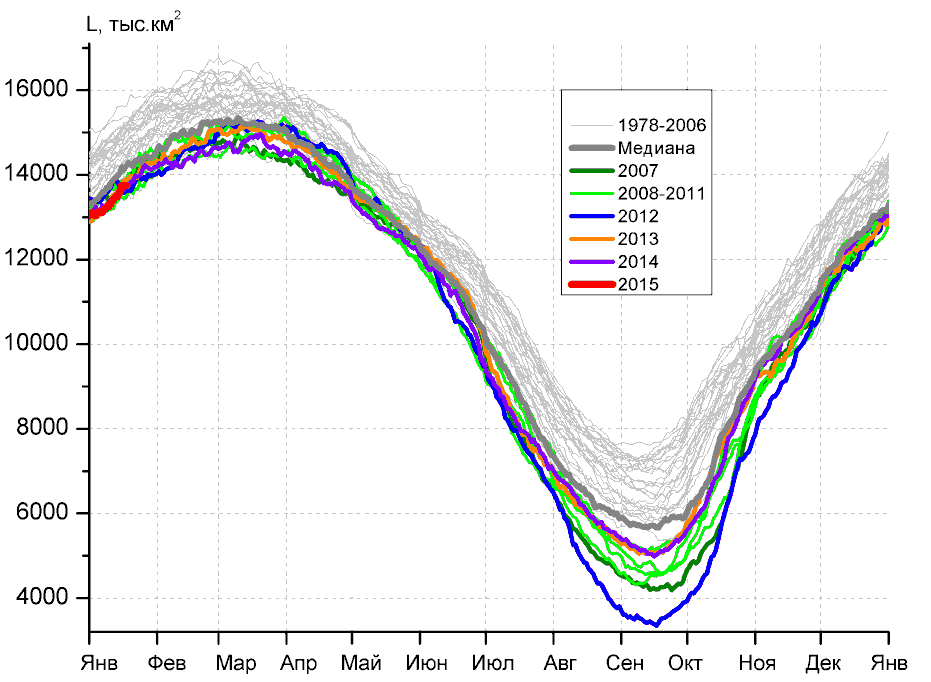 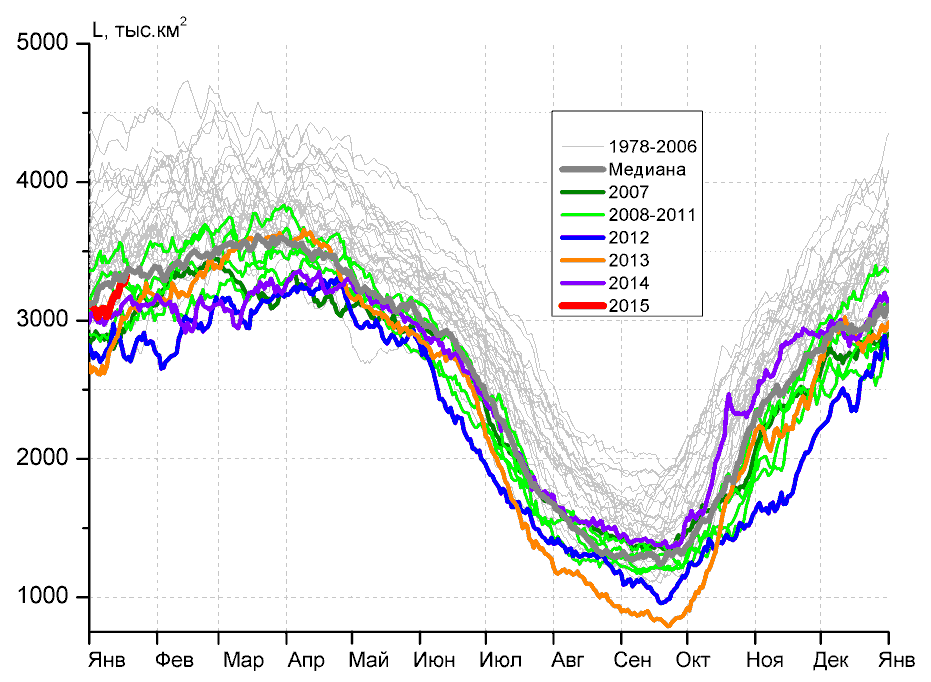 а)б)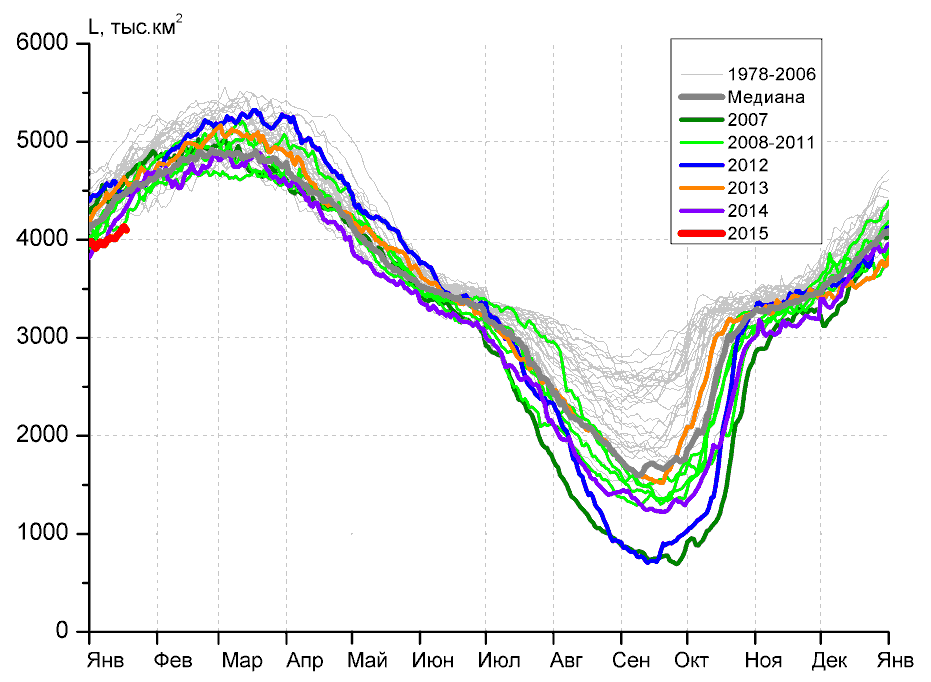 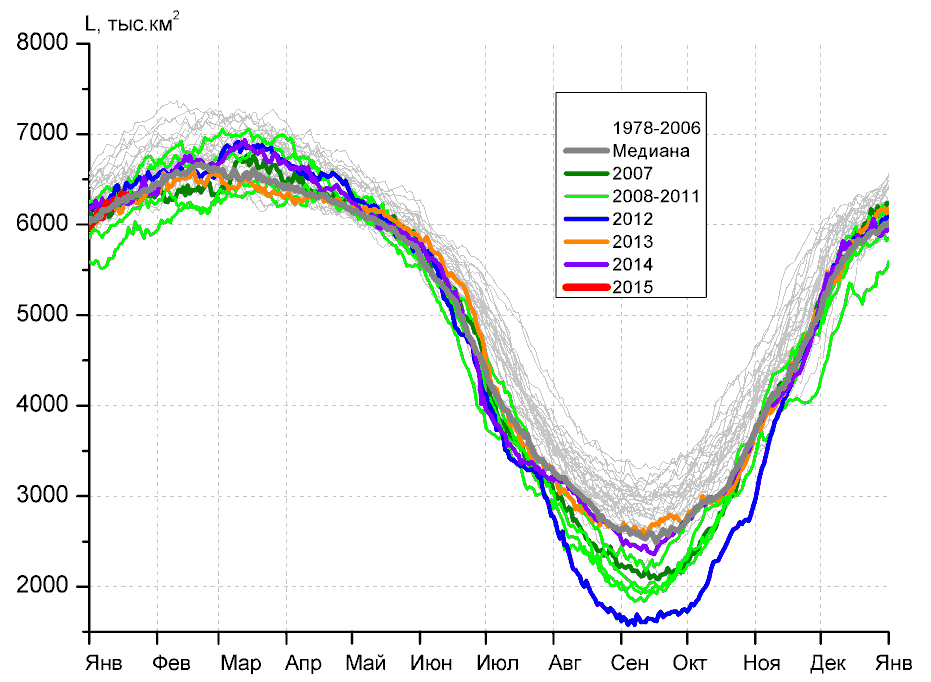 в)г)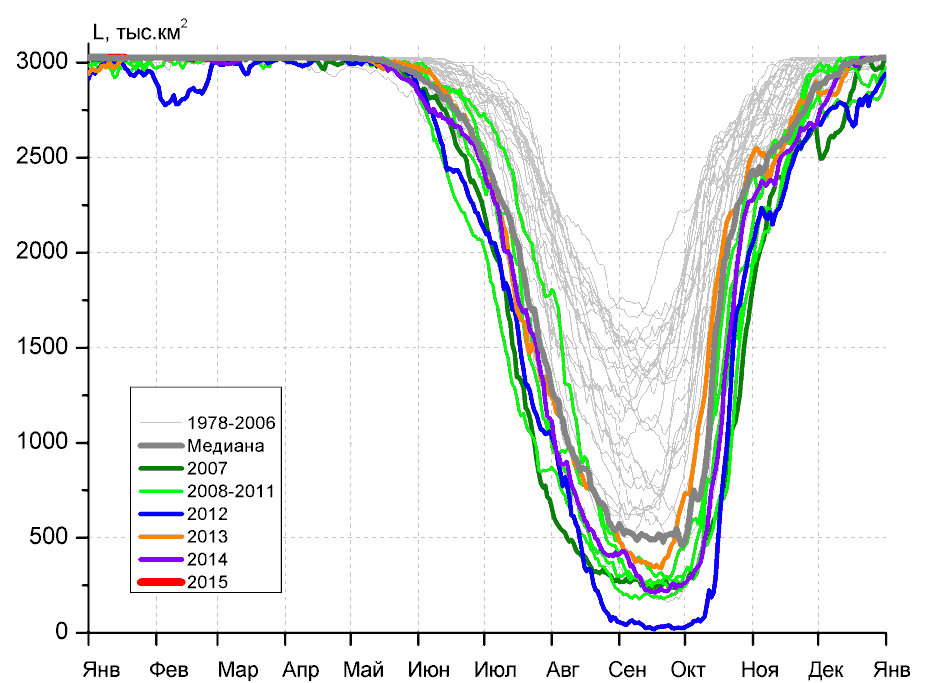 д)д)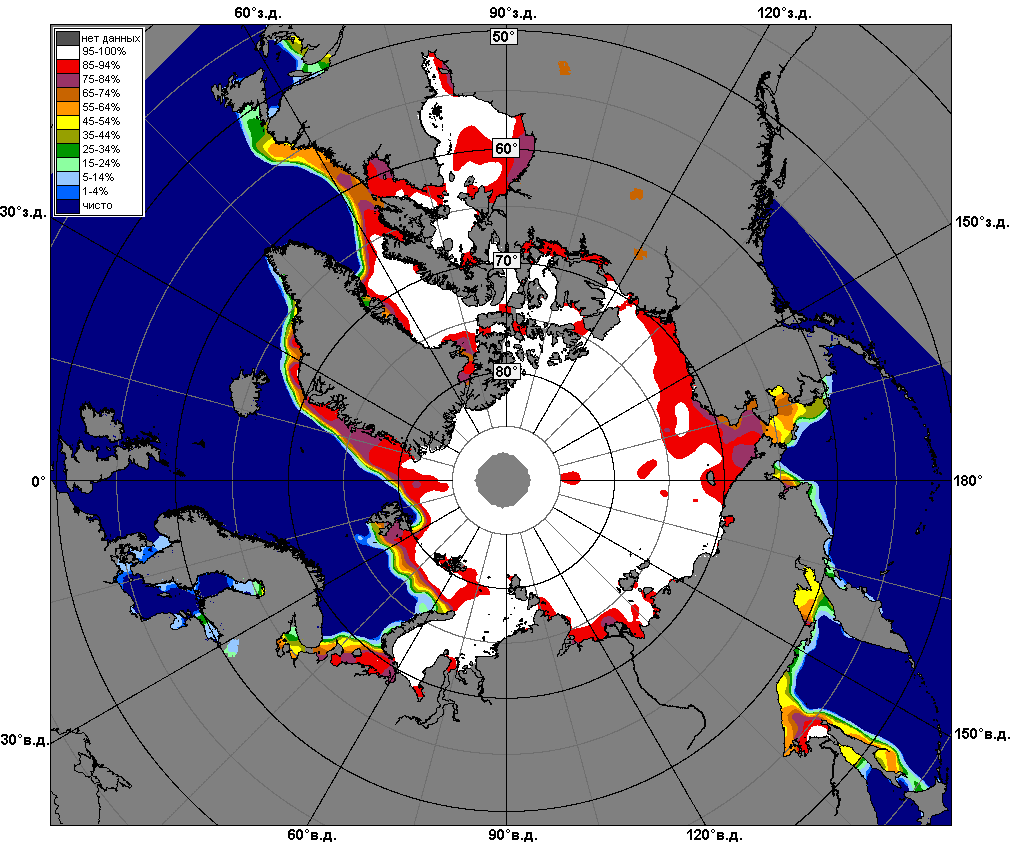 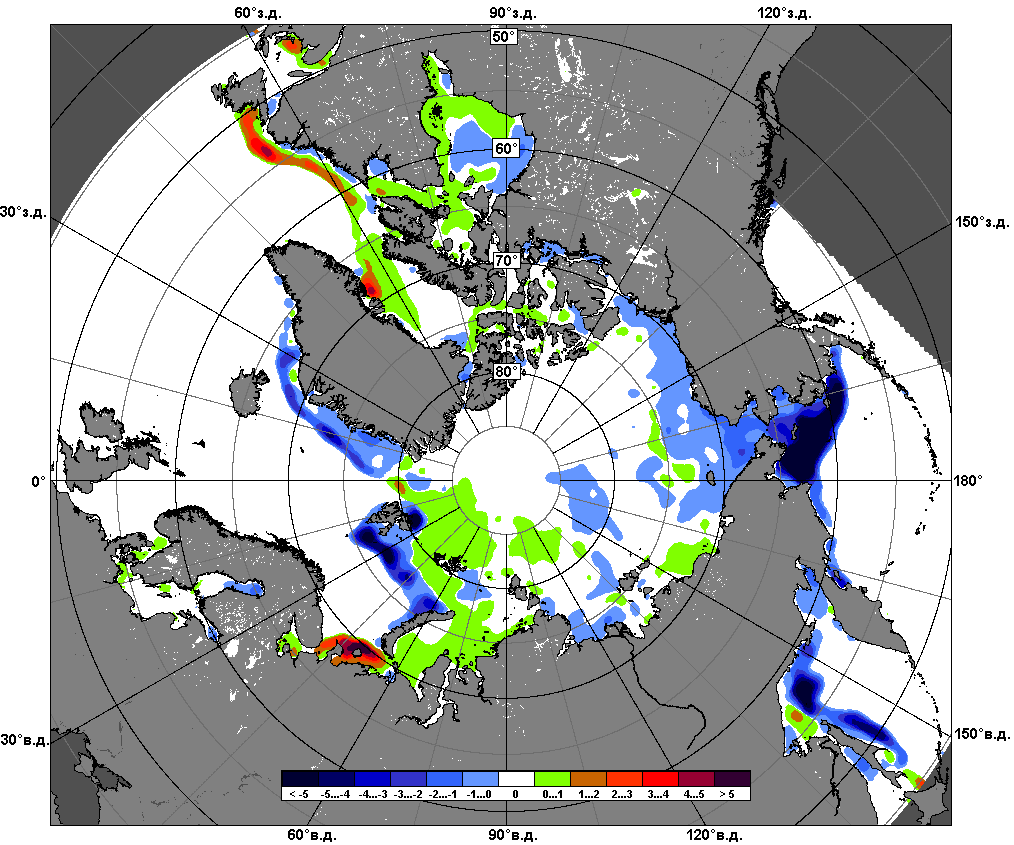 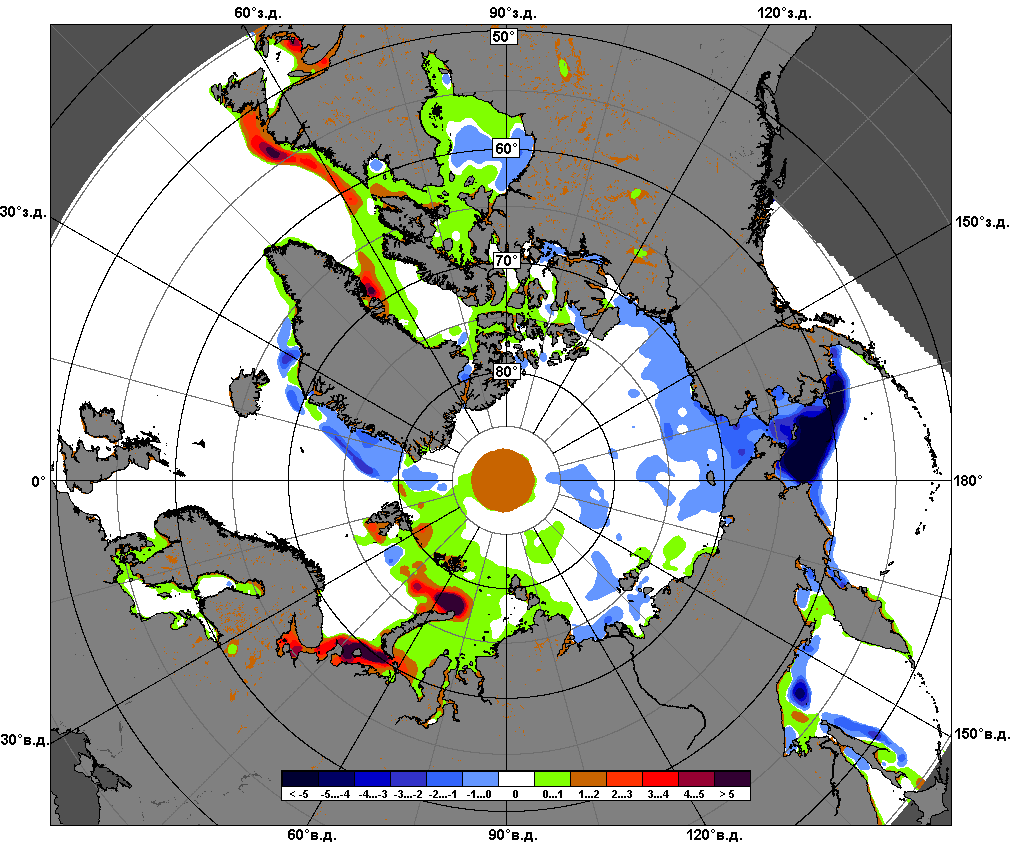 12.01 – 18.01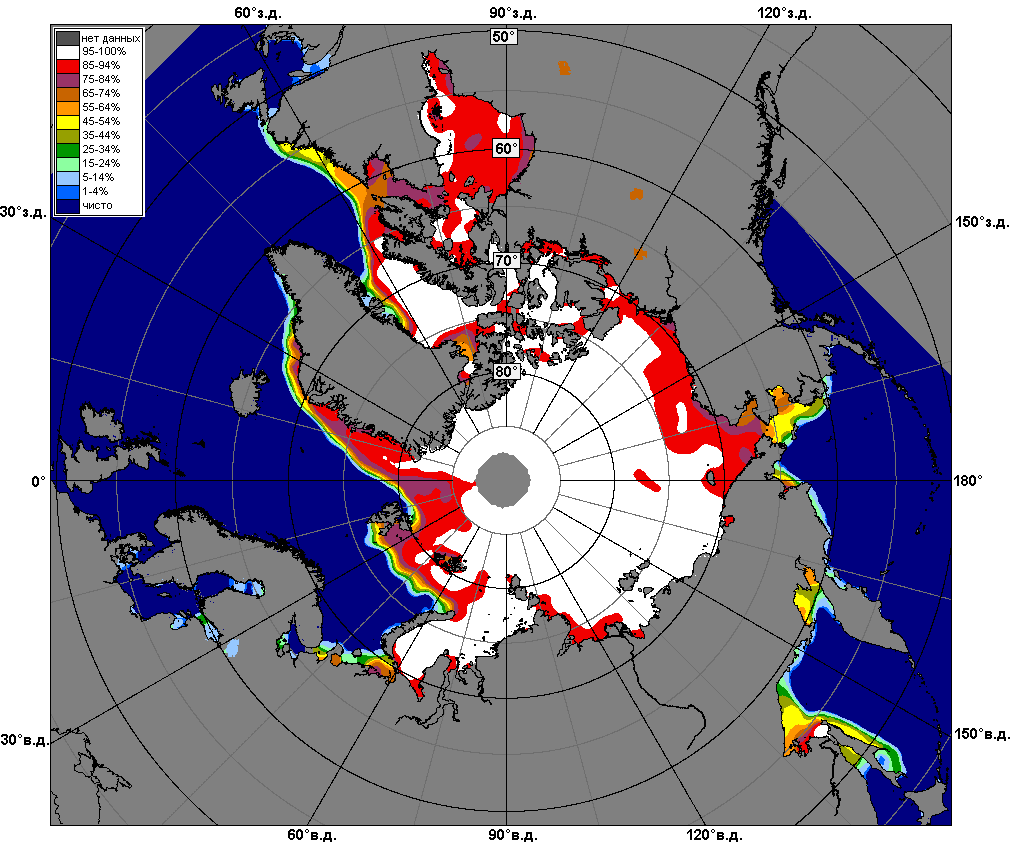 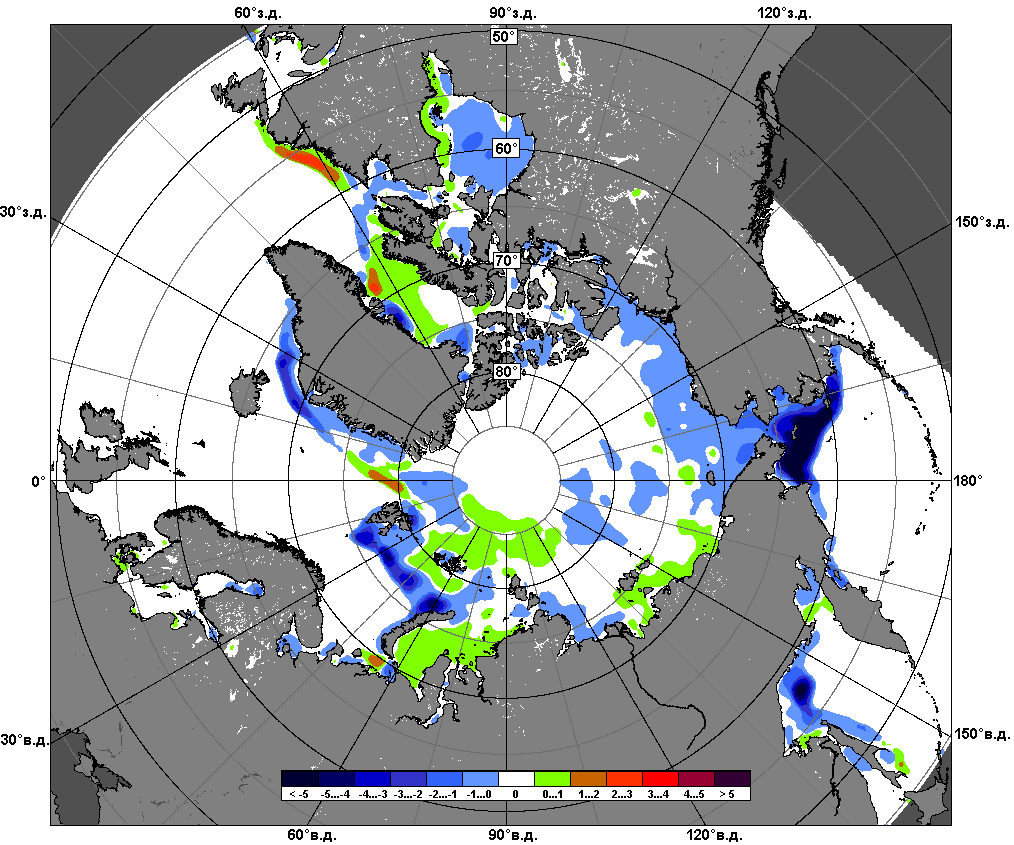 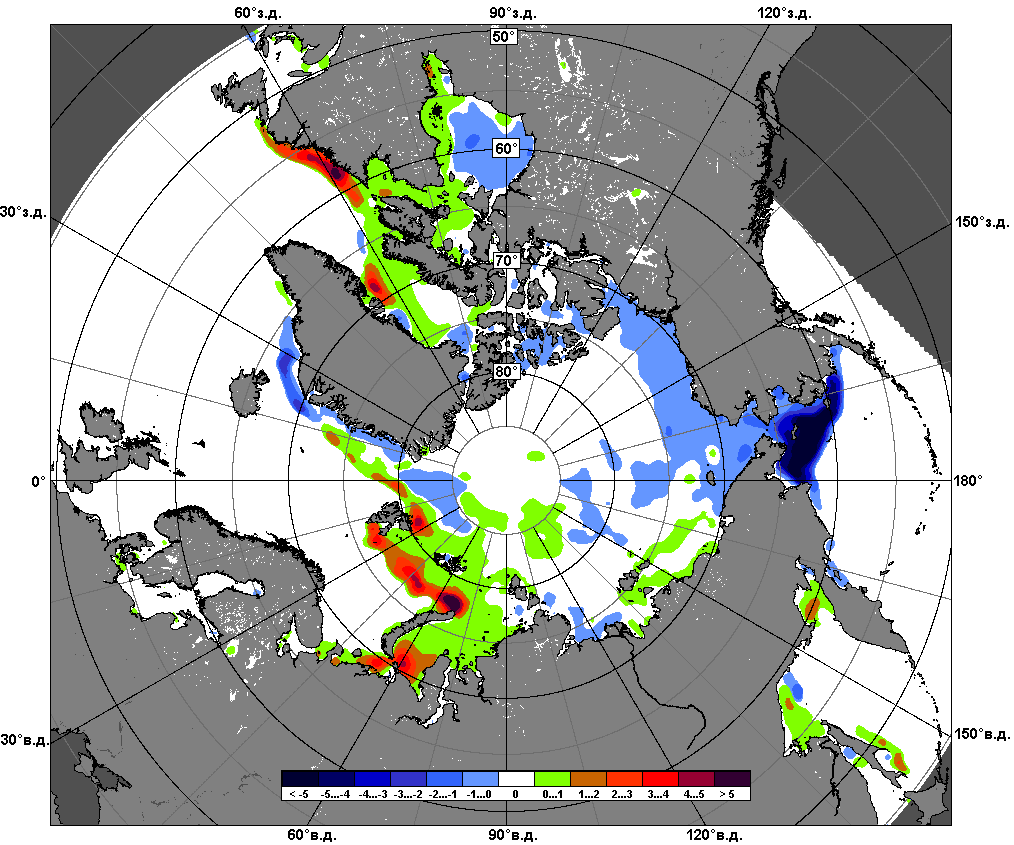 19.12 – 18.01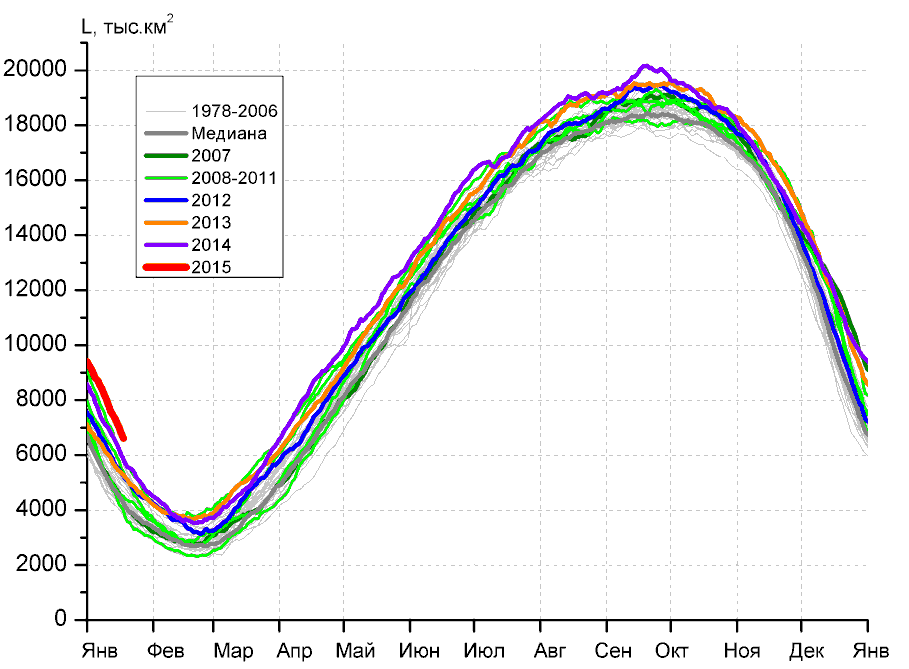 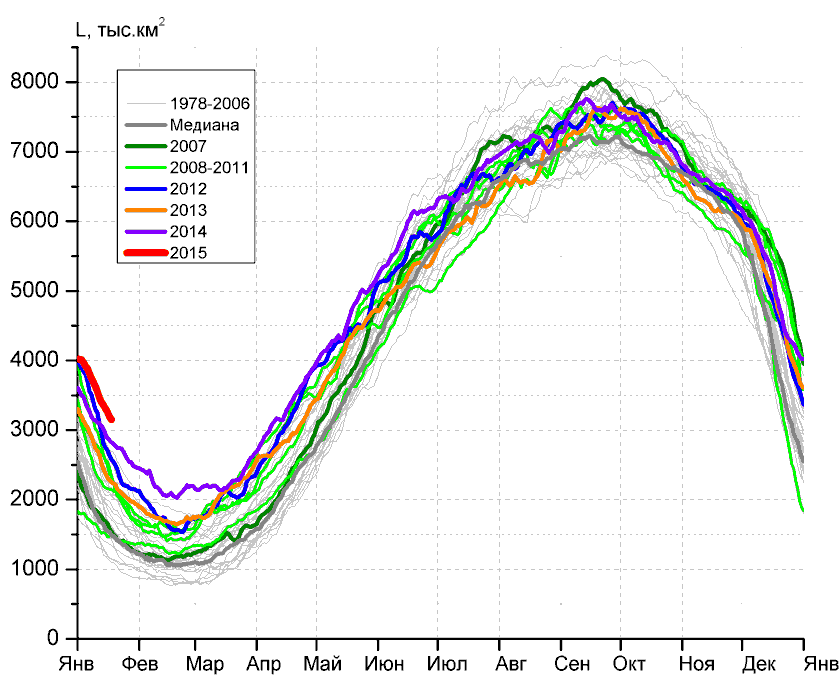 а)б)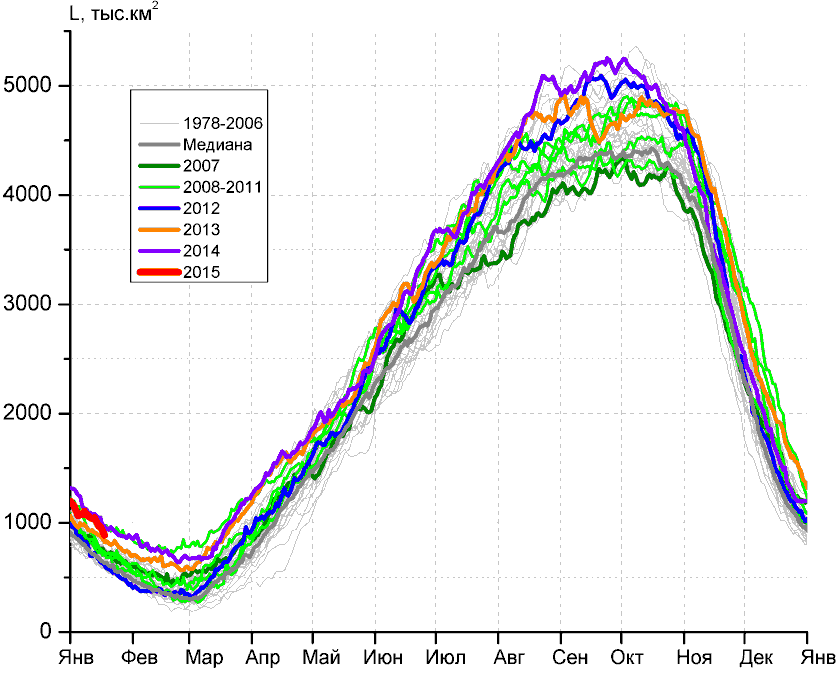 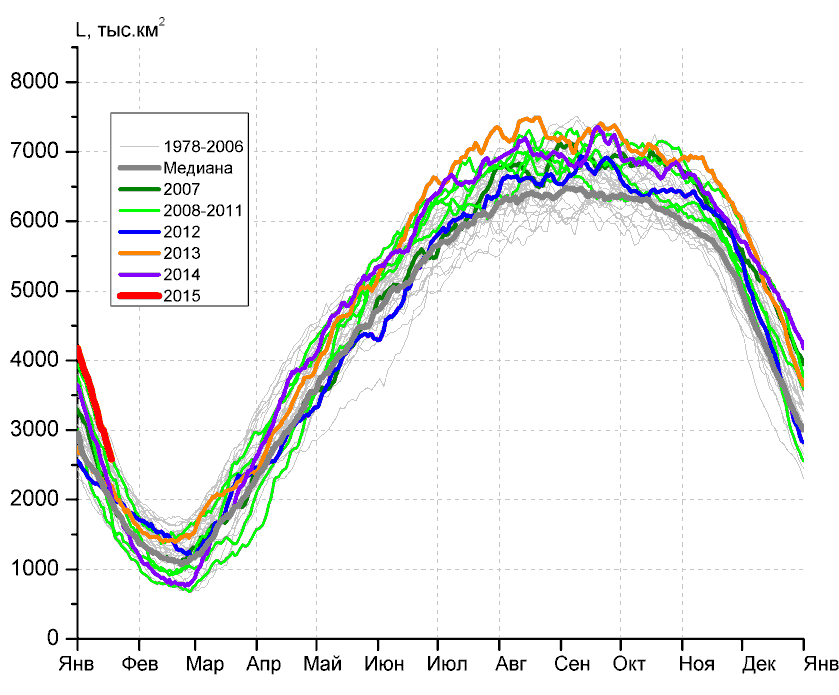 в)г)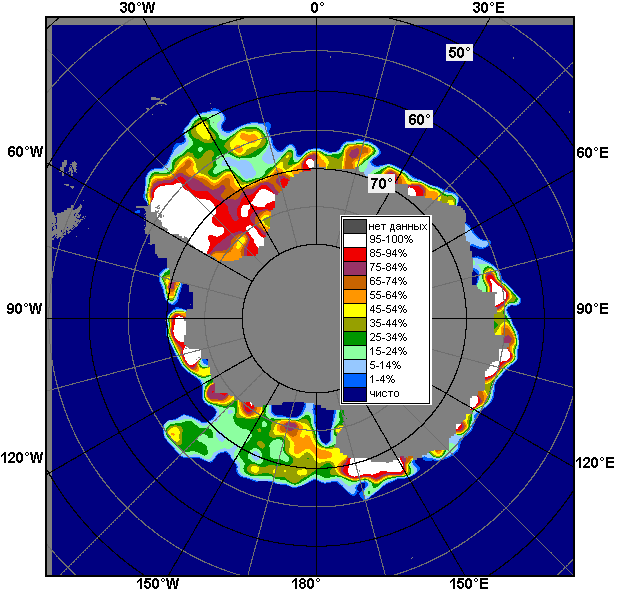 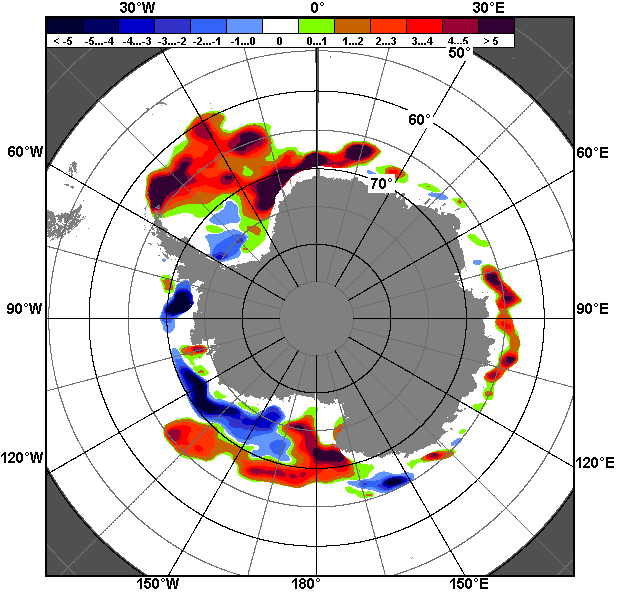 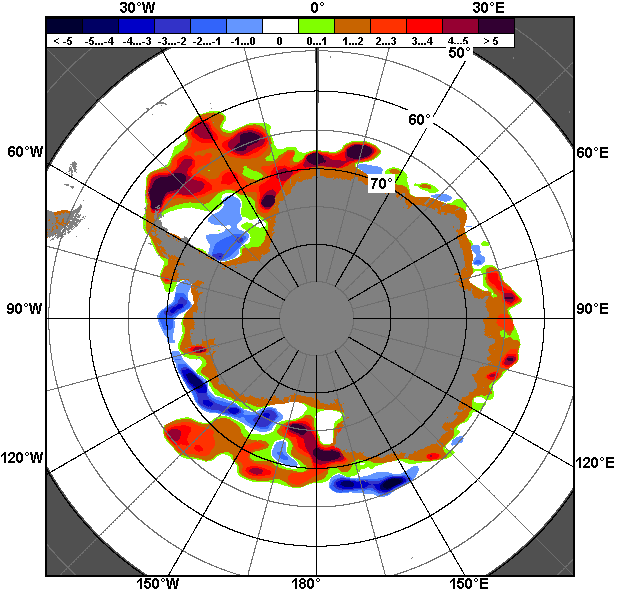 12.01 – 18.0112.01 – 18.0112.01 – 18.01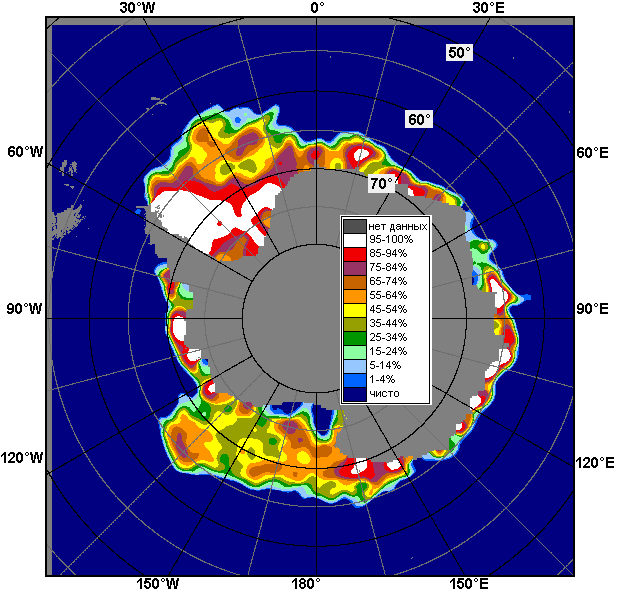 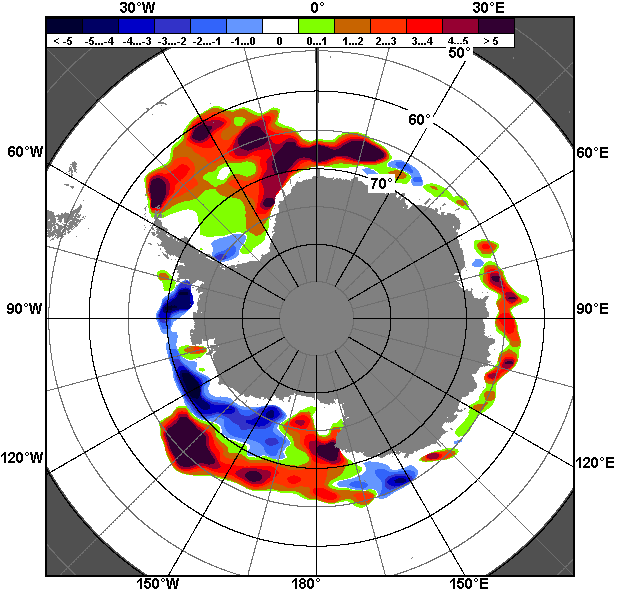 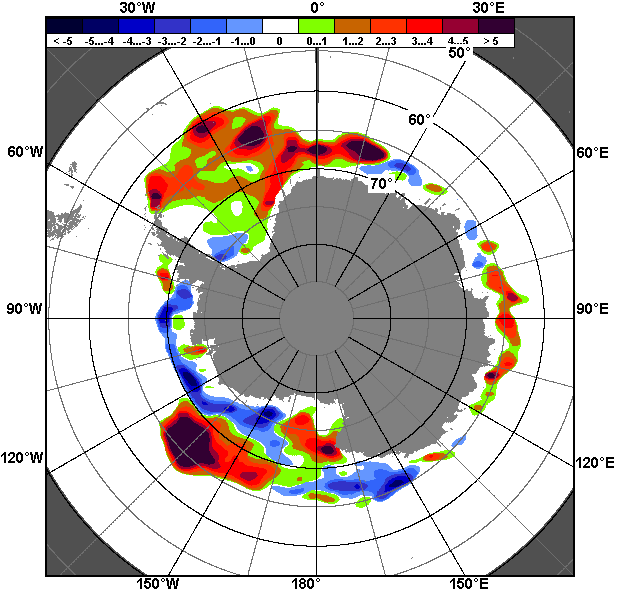 19.12 – 18.0119.12 – 18.0119.12 – 18.01РегионЮжный ОкеанАтлантический сектор Индоокеанский сектор Тихоокеанский сектор Разность-1218.0-439.2-94.9-684.0тыс.кв.км/сут.-174.0-62.7-13.6-97.7МесяцS, тыс. км2Аномалии, тыс км2/%Аномалии, тыс км2/%Аномалии, тыс км2/%Аномалии, тыс км2/%Аномалии, тыс км2/%Аномалии, тыс км2/%Аномалии, тыс км2/%МесяцS, тыс. км22010 г2011 г2012 г2013 г2014 г2005-2015гг1978-2015гг19.12-18.019002.91962.02155.61483.61824.2633.61570.82039.219.12-18.019002.927.931.519.725.47.621.129.312-18.017149.12386.52722.61547.81605.0782.51730.62067.112-18.017149.150.161.527.629.012.331.940.7МесяцS, тыс. км2Аномалии, тыс км2/%Аномалии, тыс км2/%Аномалии, тыс км2/%Аномалии, тыс км2/%Аномалии, тыс км2/%Аномалии, тыс км2/%Аномалии, тыс км2/%МесяцS, тыс. км22010 г2011 г2012 г2013 г2014 г2005-2015гг1978-2015гг19.12-18.013936.3680.01833.044.5630.3337.8750.71051.319.12-18.013936.320.987.21.119.19.423.636.412-18.013305.71111.01798.3513.2901.1349.81010.61297.912-18.013305.750.6119.318.437.511.844.064.6МесяцS, тыс. км2Аномалии, тыс км2/%Аномалии, тыс км2/%Аномалии, тыс км2/%Аномалии, тыс км2/%Аномалии, тыс км2/%Аномалии, тыс км2/%Аномалии, тыс км2/%МесяцS, тыс. км22010 г2011 г2012 г2013 г2014 г2005-2015гг1978-2015гг19.12-18.011162.390.5-99.3189.0114.3-175.872.6161.919.12-18.011162.38.4-7.919.410.9-13.16.716.212-18.01978.4204.5175.9312.292.2-57.6136.7222.912-18.01978.426.421.946.910.4-5.616.229.5МесяцS, тыс. км2Аномалии, тыс км2/%Аномалии, тыс км2/%Аномалии, тыс км2/%Аномалии, тыс км2/%Аномалии, тыс км2/%Аномалии, тыс км2/%Аномалии, тыс км2/%МесяцS, тыс. км22010 г2011 г2012 г2013 г2014 г2005-2015гг1978-2015гг19.12-18.013904.31191.5421.91251.71079.9471.6747.7826.019.12-18.013904.343.912.147.238.213.723.726.812-18.012864.91071.0748.4729.7612.8490.3584.0546.512-18.012864.959.735.434.227.220.625.623.6МесяцМинимальное знач.Максимальное знач.Среднее знач.Медиана12-18.013799.018.01.20067598.712.01.20155082.04951.5МесяцМинимальное знач.Максимальное знач.Среднее знач.Медиана12-18.011100.918.01.19883459.212.01.20152007.81947.1МесяцМинимальное знач.Максимальное знач.Среднее знач.Медиана12-18.01573.718.01.19881083.213.01.2014755.5737.1МесяцМинимальное знач.Максимальное знач.Среднее знач.Медиана12-18.011569.618.01.19923203.312.01.19822318.42315.2РегионS, тыс. км2Аномалии, тыс км2/%Аномалии, тыс км2/%Аномалии, тыс км2/%Аномалии, тыс км2/%Аномалии, тыс км2/%Аномалии, тыс км2/%Аномалии, тыс км2/%1978-2015гг1978-2015гг1978-2015гг1978-2015ггРегионS, тыс. км22010 г2011 г2012 г2013 г2014 г2005-2015гг1978-2015ггМинимум датаМаксимум датаСреднееМедианаСев. полярная область13603.9-246.6213.1-133.1-88.035.4-103.1-830.713196.612.01.201115632.216.01.197914434.614508.4Сев. полярная область13603.9-1.81.6-1.0-0.60.3-0.8-5.813196.612.01.201115632.216.01.197914434.614508.4Сектор 45°W-95°E3239.0-67.1-259.4394.6299.6154.6141.4-276.32719.518.01.20124481.512.01.19823515.23479.9Сектор 45°W-95°E3239.0-2.0-7.413.910.25.04.6-7.92719.518.01.20124481.512.01.19823515.23479.9Гренландское море617.3-85.4-68.7-9.6-59.0-24.7-47.9-155.9552.118.01.20051116.416.01.1982773.2727.0Гренландское море617.3-12.2-10.0-1.5-8.7-3.9-7.2-20.2552.118.01.20051116.416.01.1982773.2727.0Баренцево море635.382.6-56.2273.8280.2111.3145.8-52.9254.018.01.20061067.714.01.1982688.2690.3Баренцево море635.314.9-8.175.778.921.229.8-7.7254.018.01.20061067.714.01.1982688.2690.3Карское море839.224.90.030.725.00.718.45.8734.613.01.2009839.212.01.1979833.4839.2Карское море839.23.10.03.83.10.12.20.7734.613.01.2009839.212.01.1979833.4839.2Сектор 95°E-170°W4069.5-400.8-60.9-444.5-493.2-172.3-305.1-449.34011.913.01.20155025.818.01.19794518.74540.3Сектор 95°E-170°W4069.5-9.0-1.5-9.8-10.8-4.1-7.0-9.94011.913.01.20155025.818.01.19794518.74540.3Море Лаптевых674.30.00.00.00.00.00.00.0673.617.01.2005674.312.01.1979674.3674.3Море Лаптевых674.30.00.00.00.00.00.00.0673.617.01.2005674.312.01.1979674.3674.3Восточно-Сибирское море915.10.00.00.00.00.00.00.0914.514.01.1999915.112.01.1979915.1915.1Восточно-Сибирское море915.10.00.00.00.00.00.00.0914.514.01.1999915.112.01.1979915.1915.1Чукотское море597.30.00.00.00.00.00.00.0597.312.01.1979597.312.01.1979597.3597.3Чукотское море597.30.00.00.00.00.00.00.0597.312.01.1979597.312.01.1979597.3597.3Берингово море291.4-382.3-234.6-450.8-364.8-245.9-320.3-308.6254.714.01.1979926.612.01.2000600.0611.3Берингово море291.4-56.7-44.6-60.7-55.6-45.8-52.4-51.4254.714.01.1979926.612.01.2000600.0611.3Сектор 170°W-45°W6295.4221.2533.5-83.2105.653.260.6-105.25628.312.01.20117039.617.01.19936400.66400.6Сектор 170°W-45°W6295.43.69.3-1.31.70.91.0-1.65628.312.01.20117039.617.01.19936400.66400.6Море Бофорта486.60.00.00.00.00.00.00.0485.917.01.1996486.612.01.1979486.6486.6Море Бофорта486.60.00.00.00.00.00.00.0485.917.01.1996486.612.01.1979486.6486.6Гудзонов залив838.9-0.124.50.00.3-0.12.30.7784.512.01.2011839.012.01.1979838.2839.0Гудзонов залив838.90.03.00.00.00.00.30.1784.512.01.2011839.012.01.1979838.2839.0Море Лабрадор271.4225.5262.295.3150.614.7120.161.84.212.01.2011492.318.01.1984209.6200.5Море Лабрадор271.4491.92868.054.1124.65.779.429.54.212.01.2011492.318.01.1984209.6200.5Дейвисов пролив428.379.6186.7-39.211.860.631.6-6.9211.712.01.2011698.917.01.1983435.2418.3Дейвисов пролив428.322.877.3-8.42.816.58.0-1.6211.712.01.2011698.917.01.1983435.2418.3Канадский архипелаг1190.10.082.30.40.00.07.52.31068.612.01.20111190.112.01.19791187.81190.1Канадский архипелаг1190.10.07.40.00.00.00.60.21068.612.01.20111190.112.01.19791187.81190.1РегионS, тыс. км2Аномалии, тыс км2/%Аномалии, тыс км2/%Аномалии, тыс км2/%Аномалии, тыс км2/%Аномалии, тыс км2/%Аномалии, тыс км2/%Аномалии, тыс км2/%1978-2015гг1978-2015гг1978-2015гг1978-2015ггРегионS, тыс. км22010 г2011 г2012 г2013 г2014 г2005-2015гг1978-2015ггМинимум датаМаксимум датаСреднееМедианаСев. полярная область13127.4-193.5262.4-107.7117.8100.8-51.1-756.212045.619.12.201015632.216.01.197913883.513872.7Сев. полярная область13127.4-1.52.0-0.80.90.8-0.4-5.412045.619.12.201015632.216.01.197913883.513872.7Сектор 45°W-95°E3109.8-58.4-288.0381.1370.2136.7114.4-307.62531.226.12.20114492.510.01.19823417.43422.3Сектор 45°W-95°E3109.8-1.8-8.514.013.54.63.8-9.02531.226.12.20114492.510.01.19823417.43422.3Гренландское море620.9-34.2-33.510.8-45.2-9.8-21.9-131.3503.029.12.20021118.510.01.1989752.1706.7Гренландское море620.9-5.2-5.11.8-6.8-1.6-3.4-17.5503.029.12.20021118.510.01.1989752.1706.7Баренцево море537.824.1-96.8197.6258.5101.094.5-114.4171.308.01.20131081.306.01.1982652.3666.3Баренцево море537.84.7-15.358.192.523.121.3-17.5171.308.01.20131081.306.01.1982652.3666.3Карское море837.24.9-2.0111.3103.31.532.59.7579.519.12.2012839.219.12.1978827.5839.2Карское море837.20.6-0.215.314.10.24.01.2579.519.12.2012839.219.12.1978827.5839.2Сектор 95°E-170°W3949.6-263.68.3-422.0-258.652.9-183.4-316.43545.919.12.20135025.818.01.19794266.04261.2Сектор 95°E-170°W3949.6-6.30.2-9.7-6.11.4-4.4-7.43545.919.12.20135025.818.01.19794266.04261.2Море Лаптевых674.30.00.00.00.00.00.00.0673.619.12.2003674.319.12.1978674.3674.3Море Лаптевых674.30.00.00.00.00.00.00.0673.619.12.2003674.319.12.1978674.3674.3Восточно-Сибирское море915.10.00.00.00.00.00.00.0914.530.12.1979915.119.12.1978915.1915.1Восточно-Сибирское море915.10.00.00.00.00.00.00.0914.530.12.1979915.119.12.1978915.1915.1Чукотское море597.30.00.50.00.00.00.10.1577.221.12.2002597.319.12.1978597.2597.3Чукотское море597.30.00.10.00.00.00.00.0577.221.12.2002597.319.12.1978597.2597.3Берингово море255.8-303.6-169.8-399.7-347.7-147.4-250.4-252.2137.725.12.1983978.810.01.2000508.0508.2Берингово море255.8-54.3-39.9-61.0-57.6-36.6-49.5-49.7137.725.12.1983978.810.01.2000508.0508.2Сектор 170°W-45°W6067.9128.5542.1-66.86.2-88.818.0-132.25138.520.12.20107039.617.01.19936200.16195.2Сектор 170°W-45°W6067.92.29.8-1.10.1-1.40.3-2.15138.520.12.20107039.617.01.19936200.16195.2Море Бофорта486.60.00.00.00.00.00.00.0485.922.12.1993486.619.12.1978486.6486.6Море Бофорта486.60.00.00.00.00.00.00.0485.922.12.1993486.619.12.1978486.6486.6Гудзонов залив839.02.0136.51.510.20.114.810.6535.721.12.2010839.019.12.1978828.3839.0Гудзонов залив839.00.219.40.21.20.01.81.3535.721.12.2010839.019.12.1978828.3839.0Море Лабрадор155.1134.4141.072.0101.4-29.265.214.40.520.12.2005492.318.01.1984140.7132.6Море Лабрадор155.1648.6996.086.5188.7-15.872.510.20.520.12.2005492.318.01.1984140.7132.6Дейвисов пролив377.965.1179.2-40.622.318.025.7-19.6148.119.12.2010709.409.01.1983397.5389.5Дейвисов пролив377.920.890.2-9.76.35.07.3-4.9148.119.12.2010709.409.01.1983397.5389.5Канадский архипелаг1189.38.8151.320.71.5-0.817.85.6981.520.12.20101190.119.12.19781183.71190.1Канадский архипелаг1189.30.714.61.80.1-0.11.50.5981.520.12.20101190.119.12.19781183.71190.1РегионS, тыс. км2Аномалии, тыс км2/%Аномалии, тыс км2/%Аномалии, тыс км2/%Аномалии, тыс км2/%Аномалии, тыс км2/%Аномалии, тыс км2/%Аномалии, тыс км2/%1978-2015гг1978-2015гг1978-2015гг1978-2015ггРегионS, тыс. км22010 г2011 г2012 г2013 г2014 г2005-2015гг1978-2015ггМинимум датаМаксимум датаСреднееМедианаЮжный Океан7149.12386.52722.61547.81605.0782.51730.62067.13799.018.01.20067598.712.01.20155082.04951.5Южный Океан7149.150.161.527.629.012.331.940.73799.018.01.20067598.712.01.20155082.04951.5Атлантический сектор3305.71111.01798.3513.2901.1349.81010.61297.91100.918.01.19883459.212.01.20152007.81947.1Атлантический сектор3305.750.6119.318.437.511.844.064.61100.918.01.19883459.212.01.20152007.81947.1Западная часть моря Уэдделла2058.8322.2869.0455.3234.177.5457.2570.1941.417.01.20022066.613.01.20151488.71501.1Западная часть моря Уэдделла2058.818.673.028.412.83.928.538.3941.417.01.20022066.613.01.20151488.71501.1Восточная часть моря Уэдделла1247.0788.8929.257.8667.0272.3553.4727.843.618.01.19981394.912.01.2015519.2474.5Восточная часть моря Уэдделла1247.0172.2292.54.9115.027.979.8140.243.618.01.19981394.912.01.2015519.2474.5Индоокеанский сектор978.4204.5175.9312.292.2-57.6136.7222.9573.718.01.19881083.213.01.2014755.5737.1Индоокеанский сектор978.426.421.946.910.4-5.616.229.5573.718.01.19881083.213.01.2014755.5737.1Море Космонавтов180.031.6-136.5-10.821.8-3.4-3.612.235.918.01.1998363.012.01.2011167.8171.5Море Космонавтов180.021.3-43.1-5.713.8-1.9-2.07.335.918.01.1998363.012.01.2011167.8171.5Море Содружества236.1111.2-1.3123.5145.0-107.927.873.633.718.01.1982368.013.01.2014162.5150.3Море Содружества236.189.1-0.6109.6159.3-31.413.445.333.718.01.1982368.013.01.2014162.5150.3Море Моусона562.261.6313.8200.4-75.653.7112.5137.1234.517.01.2011679.512.01.2013425.1434.1Море Моусона562.212.3126.355.4-11.910.625.032.3234.517.01.2011679.512.01.2013425.1434.1Тихоокеанский сектор2864.91071.0748.4729.7612.8490.3584.0546.51569.618.01.19923203.312.01.19822318.42315.2Тихоокеанский сектор2864.959.735.434.227.220.625.623.61569.618.01.19923203.312.01.19822318.42315.2Море Росса2625.0920.7827.7913.9620.8663.8655.7676.21160.518.01.20062860.912.01.20151948.91943.8Море Росса2625.054.046.153.431.033.833.334.71160.518.01.20062860.912.01.20151948.91943.8Море Беллинсгаузена239.9150.3-79.3-184.2-8.0-173.5-71.7-129.765.318.01.2010593.713.01.1980369.6379.1Море Беллинсгаузена239.9167.7-24.8-43.4-3.2-42.0-23.0-35.165.318.01.2010593.713.01.1980369.6379.1РегионS, тыс. км2Аномалии, тыс км2/%Аномалии, тыс км2/%Аномалии, тыс км2/%Аномалии, тыс км2/%Аномалии, тыс км2/%Аномалии, тыс км2/%Аномалии, тыс км2/%1978-2015гг1978-2015гг1978-2015гг1978-2015ггРегионS, тыс. км22010 г2011 г2012 г2013 г2014 г2005-2015гг1978-2015ггМинимум датаМаксимум датаСреднееМедианаЮжный Океан9002.91962.02155.61483.61824.2633.61570.82039.23799.018.01.200611843.419.12.20076963.76810.6Южный Океан9002.927.931.519.725.47.621.129.33799.018.01.200611843.419.12.20076963.76810.6Атлантический сектор3936.3680.01833.044.5630.3337.8750.71051.31100.918.01.19885503.519.12.20072884.92824.1Атлантический сектор3936.320.987.21.119.19.423.636.41100.918.01.19885503.519.12.20072884.92824.1Западная часть моря Уэдделла2096.1228.4740.7242.9-29.76.3286.1385.8941.417.01.20022316.221.12.20121710.31751.0Западная часть моря Уэдделла2096.112.254.613.1-1.40.315.822.6941.417.01.20022316.221.12.20121710.31751.0Восточная часть моря Уэдделла1840.1451.71092.3-198.3660.0331.5464.6665.543.618.01.19983526.919.12.20081174.61045.6Восточная часть моря Уэдделла1840.132.5146.1-9.755.922.033.856.743.618.01.19983526.919.12.20081174.61045.6Индоокеанский сектор1162.390.5-99.3189.0114.3-175.872.6161.9573.718.01.19882049.919.12.20101000.4965.8Индоокеанский сектор1162.38.4-7.919.410.9-13.16.716.2573.718.01.19882049.919.12.20101000.4965.8Море Космонавтов220.6-76.4-297.7-7.135.0-15.3-40.0-21.535.918.01.1998899.919.12.2010242.1216.7Море Космонавтов220.6-25.7-57.4-3.118.8-6.5-15.4-8.935.918.01.1998899.919.12.2010242.1216.7Море Содружества333.6167.8-34.688.0193.9-79.853.4100.733.718.01.1982559.519.12.2010232.9212.6Море Содружества333.6101.2-9.435.8138.8-19.319.143.233.718.01.1982559.519.12.2010232.9212.6Море Моусона608.1-1.0233.1108.3-114.8-80.759.182.7234.517.01.2011943.119.12.2013525.4521.2Море Моусона608.1-0.262.221.7-15.9-11.710.815.7234.517.01.2011943.119.12.2013525.4521.2Тихоокеанский сектор3904.31191.5421.91251.71079.9471.6747.7826.01569.618.01.19924959.819.12.20143078.33043.2Тихоокеанский сектор3904.343.912.147.238.213.723.726.81569.618.01.19924959.819.12.20143078.33043.2Море Росса3542.51086.2450.71362.51116.0721.7790.4906.51160.518.01.20064419.419.12.20142636.02605.2Море Росса3542.544.214.662.546.025.628.734.41160.518.01.20064419.419.12.20142636.02605.2Море Беллинсгаузена361.9105.3-28.8-110.7-36.1-250.1-42.7-80.565.318.01.2010957.519.12.1986442.4433.2Море Беллинсгаузена361.941.0-7.4-23.4-9.1-40.9-10.6-18.265.318.01.2010957.519.12.1986442.4433.2РегионСев. полярная областьСектор 45°W-95°EГренландское мореБаренцево мореРазность407.6172.915.5134.3тыс.кв.км/сут.58.224.72.219.2РегионКарское мореСектор 95°E-170°WМоре ЛаптевыхВосточно-Сибирское мореРазность0.092.30.00.0тыс.кв.км/сут.0.013.20.00.0РегионЧукотское мореБерингово мореСектор 170°W-45°WМоре БофортаРазность0.057.3142.40.0тыс.кв.км/сут.0.08.220.30.0РегионГудзонов заливМоре ЛабрадорДейвисов проливКанадский архипелагРазность0.073.528.50.0тыс.кв.км/сут.0.010.54.10.0РегионЮжный ОкеанАтлантический секторЗападная часть моря УэдделлаВосточная часть моря УэдделлаРазность-1218.0-439.2-33.1-406.1тыс.кв.км/сут.-174.0-62.7-4.7-58.0РегионИндоокеанский секторМоре КосмонавтовМоре СодружестваМоре МоусонаРазность-94.9-25.4-47.2-22.2тыс.кв.км/сут.-13.6-3.6-6.7-3.2РегионТихоокеанский секторМоре РоссаМоре БеллинсгаузенаРазность-684.0-653.4-30.5тыс.кв.км/сут.-97.7-93.3-4.4